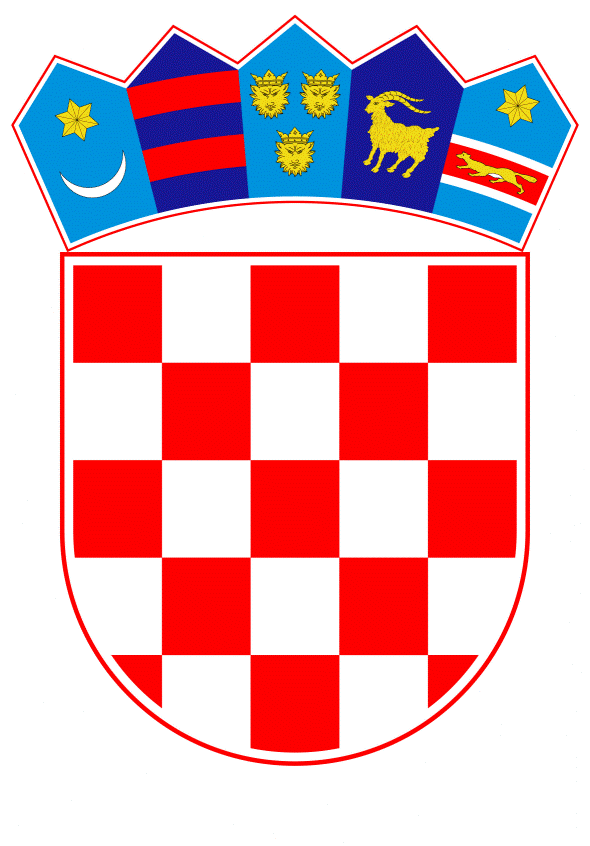 VLADA REPUBLIKE HRVATSKEZagreb, 2. svibnja 2019._____________________________________________________________________________________________________________________________________________________________________________________________________________________________VLADA REPUBLIKE HRVATSKEIZVJEŠĆE O KORIŠTENJU EUROPSKIH STRUKTURNIH I INVESTICIJSKIH FONDOVA I PRETPRISTUPNIH PROGRAMA POMOĆIEUROPSKE UNIJE ZA RAZDOBLJEOD 1. SIJEČNJA DO 30. LIPNJA 2018. GODINEZagreb, svibanj 2019.SADRŽAJUVODTemeljem Zaključka Hrvatskoga sabora donesenog na 14. sjednici održanoj 24. listopada 2014., Vlada Republike Hrvatske (VRH) obvezna je Hrvatskome saboru podnositi redovna šestomjesečna izvješća o korištenju europskih strukturnih i investicijskih (ESI) fondova i pretpristupnih programa pomoći Europske unije (EU).Izvješće o korištenju ESI fondova i pretpristupnih programa pomoći EU za razdoblje od 1. siječnja do 30. lipnja 2018.  (u daljnjem tekstu: Izvješće) obuhvaća ključne podatke o provedbi (operativnih) programa financijskog razdoblja 2014. – 2020.; Operativnog programa Konkurentnost i kohezija (OPKK), Operativnog programa Učinkoviti ljudski potencijali (OPULJP), Programa ruralnog razvoja (PRR) i Operativnog programa za pomorstvo i ribarstvo (OPPiR) polazeći od financijskih pokazatelja uspješnosti apsorpcije pojedinog (operativnog) programa, i to statusa ugovaranja, plaćanja i ovjeravanja, s posebnim osvrtom na trendove koji se mogu identificirati u odnosu na prethodno izvještajno razdoblje. Pored finacijskih pokazatelja iskorištenosti ESI fondova za svaki (operativni) program, Izvješće daje opisni prikaz stanja provedbe korištenja sredstava iz ESI fondova kroz prikaz pojedinih (operativnih) programa, s informacijama o tijelima u sustavu upravljanja i kontrole, pregledu objavljenih postupaka dodjele bespovratnih sredstava i drugim informacijama relevantnim za izvještajno razdoblje.Također, Izvješće obuhvaća ključne podatke o provedbi Operativnih programa „Promet“ (OPP), „Zaštita okoliša“ (OPZO), „Regionalna konkurentnost“ (OPRK), „Razvoj ljudskih potencijala“ (OPRLJP) i Operativnog programa za ribarstvo (OPR), I, II i V komponente programa Instrumenta pretpristupne pomoći (IPA) u financijskom razdoblju 2007. – 2013. polazeći od financijskih pokazatelja uspješnosti apsorpcije pojedine komponente odnosno (operativnog) programa, i to statusa ugovaranja, plaćanja i ovjeravanja, s posebnim osvrtom na trendove koji se mogu identificirati u odnosu na informacije o statusu provedbe pojedine komponente programa IPA odnosno operativnog programa iz prethodnog izvještajnog razdoblja. Pored financijskih pokazatelja, Izvješće nudi opisni prikaz stanja provedbe svakog Operativnog programa i svake od komponenata programa IPA. Također, Izvješće sadrži i informacije o regionalnoj pokrivenosti (na razini županija, izraženo u postocima) ugovorenih projekata, tamo gdje su predmetni podaci dostupni s obzirom na status provedbe.S jedne strane prikazuje se status koji se odnosi na predmetno izvještajno razdoblje (od 1. siječnja do 30. lipnja 2018.), te s druge strane status koji se odnosi na ukupno, kumulativno razdoblje od početka provedbe zaključno s 30. lipnja 2018.Nadalje, Izvješće nudi sažeti pregled utvrđenih nepravilnosti u korištenju fondova EU i poduzetih postupanja po istima.SAŽETI PREGLED PROVEDBE EUROPSKIH STRUKTURNIH I INVESTICIJSKIH FONDOVA, STRUKTURNIH INSTRUMENATA EUROPSKE UNIJE I INSTRUMENTA PRETPRISTUPNE POMOĆI PROGRAMA IPAPREGLED PROVEDBE (OPERATIVNIH) PROGRAMA FINANCIJSKOG RAZDOBLJA 2014. – 2020.U izvještajnom razdoblju došlo je do rasta svih financijskih pokazatelja provedbe. Ugovoreno je projekata u vrijednosti od 1,34 milijarde eura, odnosno 26,35 % od ukupno ugovorenih sredstava od početka provedbe. Krajnjim korisnicima i ugovarateljima plaćeno je 416,56 milijuna eura, odnosno 30,39 % od ukupno plaćenog iznosa od početka provedbe. Ovjereno je 78,16 milijuna eura, odnosno 8,93 % od ukupno ovjerenog iznosa od početka provedbe. Istovremeno je Europska komisija (EK) doznačila iznos od 185,33 milijuna eura, što predstavlja 13,85 % ukupno doznačenog iznosa od početka provedbe programa.Na dan 30. lipnja 2018. ukupno je ugovoreno 5,07 milijardi eura, odnosno 47,28 % ukupno dodijeljenih sredstava. Ukupno je plaćeno 1,37 milijardi eura, odnosno 12,78 % dodijeljenih sredstava. Ukupno je ovjereno 875,59 milijuna eura, odnosno 8,16 % dodijeljenih sredstava, te je ukupno doznačeno 1,34 milijardi eura odnosno 12,48 % dodijeljenih sredstava, koja za (operativne) programe financijskog razdoblja 2014. – 2020.  iznose 10,73 milijarde eura.Tablica 1: Financijski pokazatelji statusa provedbe (operativnih) programa financijskog razdoblja 2014. – 2020. u izvještajnom razdoblju od 1. siječnja do 30. lipnja 2018. (sredstva EU, u milijunima eura i postocima od dodijeljenih sredstava)Tablica 2: Financijski pokazatelji statusa provedbe (operativnih) programa financijskog razdoblja 2014. – 2020. od početka provedbe do kraja izvještajnog razdoblja 30. lipnja 2018. (sredstva EU, u milijunima eura i postocima od dodijeljenih sredstava)Tablica 3: Napredak u ugovaranju i plaćanju pojedinih (operativnih) programa u odnosu na zadnji dan prethodnog izvještajnog razdoblja (sredstva EU, u milijunima eura)U odnosu na prethodno Izvješće, prema indeksu promjene od 197,69 najznačajniji napredak u ugovaranju ostvaren je u OPPiR-u s rastom od 97,69 %. Najveći napredak u plaćanju ostvaren je u OPULJP-u s indeksom promjene od 150,48 odnosno rastom od 50,48 %. Indeks promjene ugovaranja na razini ESI fondova iznosi 135,78 što predstavlja polugodišnji rast od 35,78 %. Indeks promjene plaćanja na razini ESI fondova iznosi 143,65 što predstavlja polugodišnji rast od 43,65 %.ESI fondovi se provode po n+3 pravilu, što znači da se sredstva koja su alocirana za 2015. godinu moraju ovjeriti prema EK do kraja 2018. Sredstva koja se ne ovjere do kraja n+3 godine se automatski opozivaju, odnosno država članica EU ih gubi iz svoje alokacije. Budući da trenutno financijsko razdoblje za EU fondove traje od 2014. do 2020., na kraju 2017. prvi puta u ovom financijskom razdoblju EK je obračunala korištenje po n+3 pravilu. Iz OPKK je ovjereno 388,72 milijuna eura (cilj za 2018. godinu je 931,36 milijuna eura). Iz OPULJP-a je ovjereno 73,60 milijuna eura (cilj 247,8 milijuna eura). Iz PRR-a je ovjereno 398,99 milijuna eura, čime je premašen cilj za 2018. godinu (cilj 360,73 milijuna eura). Iz OPPIR-a je ovjereno 14,70 milijuna eura (cilj za 2018. godinu je 40,88 milijuna).PREGLED PROVEDBE KOMPONENTI PROGRAMA IPA I OPERATIVNIH PROGRAMA FINANCIJSKOG RAZDOBLJA 2007. – 2013.S 31. prosincem 2016. završilo je n+3 razdoblje provedbe programa. Tijekom 2017. uslijedilo je postupno zatvaranje programa s krajnjim rokom u ožujku 2018. Jedina iznimka je IPA I koja će se provoditi do 14. siječnja 2020. Također, u slučaju OPR primjenjuje se n+2 pravilo te je razdoblje provedbe završilo 31. prosinca 2015., a konačni dokumenti za zatvaranje programa podneseni su u ožujku 2017. Slijedom toga, u izvještajnom razdoblju nije bilo provedbe OPR-a.U razdoblju od 1. siječnja do 30. lipnja 2018. vrijednost ugovorenih projekata smanjena je za 4.072 eura. Vrijednost plaćenih sredstava krajnjim korisnicima i ugovarateljima iznosi 4,24 milijuna eura. U izvještajnom razdoblju traženo je od EK (ovjereno) 46,90 milijuna eura, odnosno 3,98 % od ukupno traženog odnosno ovjerenog iznosa. U proračun Europske unije vraćeno je 51.206 eura.Na dan 30. lipnja 2018. ukupno je ugovoreno 1,27 milijardi eura, odnosno 99,70 % ukupno dodijeljenih sredstava. Ukupno je plaćeno 1,12 milijardi eura odnosno 87,95 % dodijeljenih sredstava. Ukupno je traženo od EK (ovjereno) 1,18 milijardi eura, odnosno 92,44 %, a ukupno je doznačeno 1,09 milijardi eura odnosno 85,70 % dodijeljenih sredstava.Tablica 4: Financijski pokazatelji statusa provedbe svih Operativnih programa i komponenti programa IPA u izvještajnom razdoblju od 1. siječnja do 30. lipnja 2018. (sredstva EU, u milijunima eura i postocima od dodijeljenih sredstava)Tablica 5: Financijski pokazatelji statusa provedbe svih Operativnih programa i komponenti programa IPA od početka provedbe do kraja izvještajnog razdoblja 30. lipnja 2018. (sredstva EU, u milijunima eura i postocima od dodijeljenih sredstava)Tablica 6: Napredak u ugovaranju i plaćanju pojedinih Operativnih programa i komponenti programa IPA u odnosu na zadnji dan prethodnog izvještajnog razdoblja (sredstva EU, u milijunima eura)DETALJNI PREGLED PROVEDBE (OPERATIVNIH) PROGRAMA FINANCIJSKE PERSPEKTIVE 2014. – 2020.OPERATIVNI PROGRAM „KONKURENTNOST I KOHEZIJA“EK je 14. kolovoza 2017. donijela Odluku kojom se zbog tehničkog usklađivanja temeljem članka 92. stavka 3. Uredbe (EU) br. 1303/2013, iznos dodijeljenih sredstava iz Kohezijskog fonda (KF) u okviru OPKK-a smanjuje za 49,79 milijuna eura. Sukladno tome, u okviru OPKK-a na raspolaganju je 6,83 milijardi eura od čega 4,32 milijarde eura iz Europskog fonda za regionalni razvoj (EFRR) i 2,51 milijardi eura iz Kohezijskog fonda (KF). Kada se tome pridoda nacionalno sufinanciranje, ukupna vrijednost iznosi 8,04 milijardi eura.Do 30. lipnja 2018. ukupno je objavljeno 167 postupaka dodjele bespovratnih sredstava ukupne vrijednosti 40,80 milijardi kuna (5,37 milijarde eura). U izvještajnom razdoblju objavljeno je 40 postupaka dodjele bespovratnih sredstava ukupne vrijednosti 6,58 milijardi kuna (856,62 milijuna eura).Tablica 7: Popis objavljenih postupaka dodjele bespovratnih sredstava iz Operativnog programa „Konkurentnost i kohezija“ u izvještajnom razdoblju od 1. siječnja do 30. lipnja 2018. (bespovratna sredstva)Temeljem pokrenutih postupaka dodjele bespovratnih sredstava, do 30. lipnja 2018. sklopljeno je 3.290 ugovora o dodjeli bespovratnih sredstava ukupne vrijednosti 3,44 milijardi eura (sredstva EU). U izvještajnom razdoblju sklopljeno je 535 ugovora o dodjeli bespovratnih sredstava ukupne vrijednosti 704,47 milijuna eura (sredstva EU).Ukupna plaćanja prema korisnicima izvršena su u iznosu od 710,4 milijuna eura (sredstva EU). U izvještajnom razdoblju korisnicima je plaćeno 229,14 milijuna eura (sredstva EU). Ukupno je do 30. lipnja 2018. ovjereno 388,72 milijuna eura (sredstva EU), a u izvještajnom razdoblju nije bilo ovjeravanja. Ukupno je doznačeno 726,56 milijuna eura, a u izvještajnom razdoblju doznačeno je 95,79 milijuna eura.Tablica 8: Financijski pokazatelji statusa provedbe Operativnog programa „Konkurentnost i kohezija“ u izvještajnom razdoblju od 1. siječnja do 30. lipnja 2018. (sredstva EU, u milijunima eura i postocima od dodijeljenih sredstava)Tablica 9: Financijski pokazatelji statusa provedbe Operativnog programa „Konkurentnost i kohezija“ od početka provedbe do kraja izvještajnog razdoblja 30. lipnja 2018. (sredstva EU, u milijunima eura i postocima od dodijeljenih sredstava)Grafikon 1: Grafički prikaz geografske rasprostranjenosti projekata u okviru shema dodjele bespovratnih sredstava Operativnog programa Konkurentnost i kohezija od početka provedbe do kraja izvještajnog razdoblja 30. lipnja 2018. (sredstva EU, u postocima)U izvještajnom razdoblju MRRFEU u svojstvu Upravljačkog tijela (UT) OPKK-a donijelo je  novu verziju smjernica kojima se uređuje postupanje tijela SUK-a, ponajprije u kontekstu pojednostavljenja procedura, kao i u kontekstu revizijskih preporuka. Odlukom ministrice regionalnoga razvoja i fondova Europske unije u lipnju 2018. na snagu su stupila Zajednička nacionalna pravila, verzija 4.0. Posrednička tijela obvezna su s novom verzijom Zajedničkih nacionalnih pravila uskladiti priručnike o postupanju, za koje UT izdaje prethodnu suglasnost.Sustav eFondovi, kao sveobuhvatno informatičko rješenje za učinkovito upravljanje i praćenje operativnih programa i provedbe projekata financiranih iz ESI fondova u programskom razdoblju 2014. – 2020., koji je u rad pušten u prethodnom izvještajnom razdoblju, nadograđivan je dodatnim funkcionalnostima u pogledu provedbe projekata, a postojeće funkcionalnosti su poboljšavane. Tako je omogućen pristup povijesnim verzijama pojedinih obrazaca uz podatke o korisnicima koji su promijenili obrazac kako bi se osigurao revizijski trag za postupanja u sustavu eFondovi. Isto tako, u procesu odabira operacija osigurana je anonimizacija pošiljatelja zahtjeva za pojašnjenjem kako bi se zaštitio identitet članova Odbora za odabir. Osigurano je povezivanje sustava eFondovi s Obrtnim registrom u nadležnosti Ministarstva gospodarstva, poduzetništva i obrta u svrhu automatskog prepoznavanja vlasnika obrta kao ovlaštenih osoba u sustavu eFondovi. U cijelom razdoblju osigurana je podrška za rastući broj korisnika tog sustava, s jedne strane službenika tijela Sustava upravljanja i kontrole, a s druge strane javnosti, odnosno prijavitelja i korisnika bespovratnih sredstava koji putem sustava eFondovi prijavljuju svoje projektne prijedloge, a potom i provode svoje projekte. Agencija za reviziju sustava provedbe programa Europske unije (ARPA) u svojstvu Tijela za reviziju dostavila je 14. veljače 2018. Upravljačkom tijelu Konačno izvješće o reviziji sustava vezano uz provjeru učinkovitosti ključnih zahtjeva 1, 2, 4 i 5 za Upravljačko tijelo i posrednička tijela, u kojem se revizijski nalazi odnose na administrativne kapacitete, odabir operacija, kontrole postupaka javne nabave i revizijski trag. Temeljem preporuka iz Konačnog izvješća o reviziji sustava, Upravljačko tijelo je pripremilo nacrt Akcijskog plana za unaprjeđenje rada Sustava upravljanja i kontrole OPKK, s uključenim korektivnim i preventivnim mjerama za jačanje Sustava, koje je zatražila i Europska komisija na temelju ARPA-inog Konačnog izvješća. Mjere za unaprjeđenje rada sustava počele su se aktivno provoditi u izvještajnom razdoblju, i prije formalnog donošenja Akcijskog plana.  Državni ured za reviziju dostavio je UT-u 16. svibnja 2018. Izvješće o  obavljenoj reviziji učinkovitosti provedbe Operativnog programa Konkurentnost i kohezija 2014. – 2020. Revizija se odvijala u Upravljačkom tijelu, s naglaskom na područja primjene pravnog i institucionalnog okvira te praćenja provedbe s uvidom u podatke i pokazatelje za cijeli OPKK. Revizijske preporuke u navedenom Izvješću o obavljenoj reviziji odnose se, između ostalog, na jačanje administrativnih kapaciteta, ubrzavanju postupaka dodjele bespovratnih sredstava i apsorpcije, planiranje financijskih pokazatelja i bolje planiranje sredstava iz državnog proračuna za potrebe sufinanciranja EU projekata. Provedba preporuka obuhvaćena je izvještajem za sljedeće izvještajno razdoblje. U izvještajnom razdoblju Ministarstvo financija dostavilo je UT-u Konačno objedinjeno revizijsko izvješće i Akcijski plan za obavljenu horizontalnu reviziju funkcionalnosti sustava upravljanja nepravilnostima za ESI fondove, koju je tijekom 2017. provela Samostalna služba za unutarnju reviziju MRRFEU-a. Revizijske preporuke u navedenom revizijskom izvješću usmjerene su na bolje funkcioniranje Sustava i suradnju nadležnih institucija u upravljanju nepravilnostima.Odbor za praćenje (OzP) OPKK-a održao je 10. sjednicu 2. svibnja 2018. Na sjednici je usvojeno Godišnje izvješće o provedbi OPKK za 2017. godinu te su najavljene izmjene Plana vrednovanja. Prisutnima je predstavljen status provedbe na razini programa zaključno s 31. ožujkom 2018. godine. Također, članovi Odbora informirani su o prognozama ispunjavanja okvira uspješnosti, prijedlogu izmjena OPKK, izmjenama kriterija i metodologije za odabir operacija unutar investicijskog prioriteta 9a /specifičnog cilja 9a3, novim postupcima dodjele bespovratnih sredstava u okviru Prioritetne osi 10 – Tehnička pomoć te su predstavljena temeljna horizontalna načela koja proizlaze iz Uredbe (EU) 1303/2013. Na 11. sjednici Odbora za praćenje održanoj 6. lipnja 2018. Predstavljene su i usvojene izmjene Poslovnika Odbora za praćenje te je izmijenjena lista Velikih projekata. Članovi Odbora informirani su o izmjeni „ex ante procjene za financijske instrumente u području poslovne konkurentnosti“ verzija 1.3 od 10. svibnja 2018. godine. Najavljene su izmjene kriterija odabira i metodologija za odabir operacija unutar investicijskog prioriteta 2a „Proširenje dostupnosti širokopojasnog pristupa i izgradnja mreža velikih brzina te podrška usvajanju novih tehnologija i mreža za digitalno gospodarstvo“, koji će biti predmet pisanog postupka odlučivanja. Prisutnima je predstavljen opseg prijedloga izmjena OPKK koje uključuju izmjene svih financijskih pokazatelja u okviru uspješnosti te određenog broja fizičkih pokazatelja u okviru uspješnosti Prioritetnih osi 1, 4, 6, 7 i 9 kao i tehničke izmjene u sustavu pokazatelja izvan okvira uspješnosti.U veljači 2018. proveden je 16. postupak pisanoga odlučivanja, kojim je usvojena izmjena  kriterija za odabir operacija i metodologije u okviru investicijskog prioriteta 9a „Ulaganje u zdravstvenu i socijalnu infrastrukturu što pridonosi nacionalnom, regionalnom i lokalnom razvoju, smanjujući nejednakosti u smislu zdravstvenog statusa, promičući socijalnu uključenost, kulturne i rekreativne usluge te prelazak s institucionalne skrbi na skrb u zajednici“ / Specifičnog cilja 9a1 „Poboljšanje pristupa primarnoj i hitnoj zdravstvenoj zaštiti, s naglaskom na udaljena i deprivirana područja“ i Specifičnog cilja 9a2 „Poboljšanje učinkovitosti i dostupnosti bolničkog liječenja“. U lipnju je proveden 17. pisani postupak odlučivanja kojim je usvojena izmjena kriterija za odabir operacija i pripadajuće metodologije u okviru investicijskog prioriteta  2a „Proširenje dostupnosti širokopojasnog pristupa i izgradnja mreža velikih brzina te podrška usvajanju novih tehnologija i mreža za digitalno gospodarstvo“ / Specifičnog cilja 2a1 „Razvoj infrastrukture širokopojasne mreže sljedeće generacije u područjima bez infrastrukture širokopojasne mreže sljedeće generacije i bez dovoljnog komercijalnog interesa, za maksimalno povećanje socijalne i ekonomske dobrobiti“.U izvještajnom razdoblju UT je provelo 9 provjera na razini sustava u Posredničkim tijelima, od toga 7 redovnih, godišnjih provjera na razini sustava, od čega četiri administrativne provjere na razini sustava (u Ministarstvu gospodarstva, poduzetništva i obrta (MGPO), Ministarstvu mora, pomorstva i infrastrukture (MMPI) kao Posredničkim tijelima razine 1 (PT1), u Hrvatskog agenciji za malo gospodarstvo, inovacije i investicije (HAMAG-BICRO) i Središnjoj agenciji za financiranje i ugovaranje programa i projekata Europske unije (SAFU) kao Posredničkim tijelima razine 2 (PT2) i tri provjere na licu mjesta (u Fondu za zaštitu okoliša i energetsku učinkovitost (FZOEU), HAMAG-BICRO-u i SAFU-u kao PT2) te dvije ad hoc provjere na razini sustava (u MZO-u kao PT1 i FZOEU kao PT2). Upravljačko tijelo je u izvješćima o provedenim provjerama na razini sustava dalo konkretne preporuke za postupanje pojedinim Posredničkim tijelima.Na dan 30. lipnja 2018. u UT-u ukupno je zaposleno 179 službenika, dok je ukupan broj zaposlenih u Tijelima SUK-a OPKK-a 926.OPERATIVNI PROGRAM „UČINKOVITI LJUDSKI POTENCIJALI“EK je tijekom listopada 2017. donijela Odluku o povećanju alokacije za Inicijativu za zapošljavanje mladih (IZM) za 35,12 milijuna eura te je sukladno tome došlo do izmjene OPULJP-a. U okviru OPULJP-a na raspolaganju je 1,62 milijardi eura od čega 1,41 milijarde eura iz Europskog socijalnog fonda (ESF) i 202,59 milijuna eura iz Inicijative za zapošljavanje mladih (IZM). Kada se tome pridoda nacionalno sufinanciranje, ukupna vrijednost iznosi 1,88 milijardi eura.Do 30. lipnja 2018. ukupno je objavljeno 88 postupaka dodjele bespovratnih sredstava ukupne vrijednosti 6,87 milijardi kuna (904,99 milijuna eura), od čega 29 otvorenih postupaka dodjele bespovratnih sredstava ukupne vrijednosti 3,06 milijardi kuna (403,34 milijuna eura), 3 ograničena postupka dodjele bespovratnih sredstava ukupne vrijednosti 415,91 milijuna kuna (54,72 milijuna eura) i 56 izravnih postupaka dodjele bespovratnih sredstava ukupne vrijednosti 3,39 milijarde kuna (446,93 milijuna eura). U izvještajnom razdoblju objavljeno je 27 postupaka dodjele bespovratnih sredstava ukupne vrijednosti 1,65 milijardi kuna (217,33 milijuna eura), od čega 9 otvorenih postupaka dodjele bespovratnih sredstava ukupne vrijednosti 914,45 milijuna kuna (120,32  milijuna eura) i 18 izravnih postupaka dodjele bespovratnih sredstava ukupne vrijednosti 737,29 milijuna kuna (97,01 milijuna eura).Tablica 10: Popis objavljenih postupaka dodjele bespovratnih sredstava iz Operativnog programa „Učinkoviti ljudski potencijali“ u izvještajnom razdoblju od 1. siječnja do 30. lipnja 2018. (bespovratna sredstva)Temeljem pokrenutih postupaka dodjele bespovratnih sredstava, do 30. lipnja 2018. sklopljeno je 775 ugovora o dodjeli bespovratnih sredstava ukupne vrijednosti 525,31 milijuna eura (sredstva EU). U izvještajnom razdoblju sklopljeno je 468 ugovora o dodjeli bespovratnih sredstava ukupne vrijednosti 156,99 milijuna eura (sredstva EU).Od početka provedbe do kraja izvještajnog razdoblja korisnicima je ukupno isplaćeno 133,35 milijuna eura EU sredstava. U izvještajnom razdoblju korisnicima je isplaćeno 44,73 milijuna eura EU sredstva EU. Do 30. lipnja 2018. ukupno je ovjereno 73,15 milijuna eura (sredstva EU), a u izvještajnom razdoblju nije bilo ovjeravanja. Ukupno je doznačeno 172,94 milijuna eura, a u izvještajnom razdoblju 60,46 milijuna eura. Kod doznačenih sredstava, 103,30 milijuna eura odnosi se na predfinanciranje, a 9,18 milijuna eura odnosi se na primljena sredstva po zahtjevima za međuplaćanja.Tablica 11: Financijski pokazatelji statusa provedbe Operativnog programa „Učinkoviti ljudski potencijali“ u izvještajnom razdoblju od 1. siječnja do 30. lipnja 2018. (sredstva EU, u milijunima eura i postocima od dodijeljenih sredstava)Tablica 12: Financijski pokazatelji statusa provedbe Operativnog programa „Učinkoviti ljudski potencijali“ od početka provedbe do kraja izvještajnog razdoblja 30. lipnja 2018. (sredstva EU, u milijunima eura i postocima od dodijeljenih sredstava)Grafikon 2: Grafički prikaz geografske rasprostranjenosti projekata u okviru shema dodjele bespovratnih sredstava Operativnog programa „Učinkoviti ljudski potencijali“ od početka provedbe do kraja izvještajnog razdoblja 30. lipnja 2018.. (sredstva EU, u postocima)Najveći broj ugovora odnosi se na cijeli teritorij Republike Hrvatske budući da su ugovarani projekti putem izravne dodjele s nacionalnim obuhvatom aktivnosti (npr. mjere aktivne politike zapošljavanja, e-škole i slično).Naglasak je stavljen na daljnju primjenu pojednostavljenih troškovnih opcija. U navedenom razdoblju Europska komisija usvojila je pripremljenu  metodologiju jediničnog troška za pomoćnike u nastavi, a koji će biti dijelom Delegiranog akta Europske komisije, čija se objava i stupanje na snagu očekuje u drugoj polovici 2018. godine. Također, u ovom razdoblju pripremljena je i podnesena Europskoj komisiji  metodologija za četiri nova jedinična troška za operacije koje financiraju mjere aktivne politike zapošljavanja. Radi se o jediničnom trošku prijevoza, mjesečnom jediničnom trošku osobe na stručnom osposobljavanju za rad bez zasnivanja radnog odnosa, mjesečnom jediničnom trošku osobe u javnom radu te mjesečni iznos potpore za samozapošljavanje. Odobrenje metodologije za ove jedinične troškove očekuje se u drugoj polovici 2018. godine, a usvajanje Delegiranog akta u 2019. godini. Dana 8. veljače 2018. zaprimljeno je konačno izvješće o Praćenju provedbi preporuka iz prethodnih revizija sustava te izvješće o Praćenju provedbi preporuka iz izvješća o procjeni usklađenosti Upravljačkog tijela i Tijela za ovjeravanje s kriterijima za imenovanje, te dana 14. veljače 2018. konačno izvješće Revizije sustava upravljanja i kontrola za ESF. Također, dana 12. travnja 2018. Upravljačko tijelo obaviješteno je o početku revizije operacija. Revizija je uključivala prijavljene izdatke u razdoblju od 1. srpnja 2017. do 30. lipnja 2018., a bila je podijeljena u dva razdoblja (prvo razdoblje za prijavljene izdatke od 1. srpnja do 31. prosinca 2017., a drugo razdoblje za prijavljene izdatke od 1. siječnja do 30. lipnja 2018.). Ukupno je u uzorak ušlo 29 operacija.Dana 23. travnja 2018. Upravljačko tijelo obaviješteno je o početku revizije sustava. Revizija sustava odvijala se u dvije faze. Prva faza uključivala je reviziju kontrola obavljenih od 31. ožujka 2018., a druga faza obuhvatila je razdoblje do 30. lipnja 2018. Temeljem procjene rizika predmetom revizije bili su ključni zahtjevi broj 2,4,5,7,8,10 i 13.U izvještajnom razdoblju, 26. travnja 2018. godine u Šibeniku održana je 8. sjednica Odbora za praćenje predmetnog programa. Tijekom predmetne sjednice usvojeno je Godišnje izvješće o provedbi OPULJP-a za 2017. godinu te je predstavljen tijek aktivnosti vezanih uz izmjene OPULJP-a. Na temu izmjena Programa, a u okviru izvještajnog razdoblja, održana je dodatna, 9. tematska sjednica Odbora za praćenje 27. lipnja 2018. godine u Zagrebu, tijekom koje su od strane članova/ica iste i usvojene. Predmetna izmjena OPULJP-a obuhvatila je izmjenu alokacije Inicijative za zapošljavanje mladih, točnije prebacivanje 50% alokacije iz 2020. u 2018. godinu te revidiranje ključnih točaka okvira uspješnosti za 2018. godinu sukladno novoj metodologiji koja, između ostaloga, uzima u obzir i smjernice Europske komisije  uz nomotehničke i administrativne ispravke čija potreba je uočena tijekom provedbe Programa.Na dan 30. lipnja 2018. u UT-u ukupno je zaposlen 51 službenik, dok je ukupan broj zaposlenih u Tijelima SUK-a OPULJP-a 372.PROGRAM RURALNOG RAZVOJA REPUBLIKE HRVATSKE ZA RAZDOBLJE 2014. – 2020. U okviru PRR-a na raspolaganju je 2,03 milijarde eura iz Europskog poljoprivrednog fonda za ruralni razvoj (EPFRR). Kada se tome pridoda nacionalno sufinanciranje, ukupna vrijednost iznosi 2,38 milijardi eura.Do 30. lipnja 2018. ukupno su objavljena 64 natječaja za dodjelu potpora. Ukupna vrijednost svih natječaja i objavljenih poziva je 14.800,35 milijardi kuna (1.947,41 milijardi eura). U izvještajnom razdoblju objavljeno je 20 natječaja za dodjelu potpora ukupne vrijednosti 3.797,71 milijardi kuna (499,69 milijuna eura).Tablica 13: Popis objavljenih natječaja za dodjelu potpora iz Programa ruralnog razvoja u izvještajnom razdoblju od 1. siječnja do 30. lipnja 2018. (bespovratna sredstva)Temeljem pokrenutih natječaja, do 30. lipnja 2018. donijeto je 4.280 odluka o dodjeli sredstava. Do 30. lipnja 2018. je temeljem svih postupaka dodjele ugovoreno ukupno 1.021,15 milijardi eura (sredstva EU). U izvještajnom razdoblju je temeljem odluka o dodjeli sredstava ugovoreno ukupno 424,66 milijuna eura (sredstva EU).Ukupna plaćanja prema korisnicima izvršena su u iznosu od 496,92 milijuna eura (sredstva EU). U izvještajnom razdoblju korisnicima je plaćeno 132,78 milijuna eura (sredstva EU). Ukupno je do 30. lipnja 2018. ovjereno 399,01 milijuna eura (sredstva EU), a doznačeno je 425,13 milijuna eura. Kod doznačenih sredstava, 60,79 milijuna eura odnosi se na predfinanciranje, a 364,33 milijuna eura odnosi se na primljena sredstva po kvartalnim izjavama o izdacima. U izvještajnom razdoblju ovjereno je 63,46 milijuna eura (sredstva EU), a doznačeno je 28,79 milijuna eura.Tablica 14: Financijski pokazatelji statusa provedbe Programa ruralnog razvoja u izvještajnom razdoblju od 1. siječnja do 30. lipnja 2018. (sredstva EU, u milijunima eura i postocima od dodijeljenih sredstava)Tablica 15: Financijski pokazatelji statusa provedbe Programa ruralnog razvoja od početka provedbe do kraja izvještajnog razdoblja 30. lipnja 2018. (sredstva EU, u milijunima eura i postocima od dodijeljenih sredstava)Grafikon 3: Grafički prikaz geografske rasprostranjenosti projekata u okviru shema dodjele bespovratnih sredstava Programa ruralnog razvoja od početka provedbe do kraja izvještajnog razdoblja 30. lipnja 2018. (sredstva EU, u postocima)U izvještajnom razdoblju objavljeno je 6 pravilnika o provedbi mjera PRR-a kako slijedi:Pravilnik o izmjenama i dopunama Pravilnika o provedbi mjere 4 “Ulaganja u fizičku imovinu”, podmjere 4.2. “Potpora za ulaganja u preradu, marketing i/ili razvoj poljoprivrednih proizvoda” iz Programa ruralnog razvoja Republike Hrvatske za razdoblje 2014. – 2020.  (Narodne novine, broj 35/18).Pravilnik o izmjenama i dopunama Pravilnika o provedbi izravne potpore poljoprivredi i IAKS mjera ruralnog razvoja za 2018. godinu (Narodne novine, broj 42/18).Pravilnik o izmjenama i dopunama Pravilnika o provedbi izravne potpore poljoprivredi i IAKS mjera ruralnog razvoja za 2018. godinu (Narodne novine, broj 45/18).Pravilnik o provedbi mjere 7 „Temeljne usluge i obnova sela u ruralnim područjima“ iz Programa ruralnog razvoja Republike Hrvatske za razdoblje 2014. – 2020.  (Narodne novine, broj 48/18).Pravilnik o provedbi tipa operacije 6.4.1. „Razvoj nepoljoprivrednih djelatnosti u ruralnim područjima“, iz Programa ruralnog razvoja Republike Hrvatske za razdoblje 2014. – 2020.  (Narodne novine, broj 49/18).Pravilnik o izmjenama i dopunama Pravilnika o provedbi podmjere 19.2. „Provedba operacija unutar CLLD strategije“ podmjere 19.3. „Priprema i provedba aktivnosti suradnje LAG-a“ i podmjere 19.4. „Tekući troškovi i animacija“ (Narodne novine, broj 53/18).Peta sjednica OzP-a provedbe PRR-a održana je 12. lipnja 2018. u Osijeku.U izvještajnom razdoblju ujedno je poduzet i niz aktivnosti radi učinkovitije provedbe Programa kao što su:od 5. ožujka 2018. godine započela je manifestacija „NAŠE DOMAĆE, SADA I UBUDUĆE“ kojom su kroz 21 županiju Ministarstvo poljoprivrede, Hrvatska poljoprivredna agencija i Agencija za plaćanja u poljoprivredi, ribarstvu i ruralnom razvoju promovirali hrvatske poljoprivredne proizvode te novosti u Programu ruralnog razvoja. Dvadeseto u nizu događanje održano je 28. lipnja 2018. godine u Rabu. dana 15. i 16. siječnja 2018. godine u Hrnjevcu su održane prezentacije i predavanja za agrarne novinare na temu programiranja/izmjena Programa ruralnog razvoja, iskorištenja sredstava, noviteta u pojedinim mjerama i tipovima operacija (MP), načina provedbe i procedura (APPRRR), kao i načina rada lokalnih akcijskih grupa te provođenju mjera iz LEADER programaradionice na temu: Priprema i provedba postupka javne nabave u sklopu projekta financiranog iz mjere 7, tipa operacije 7.2.2. „Ulaganja u građenje nerazvrstanih cesta”, održane 27. i 28. veljače 2018. godine u Zagrebuinformativna radionica za potencijalne korisnike mjere 16 „Suradnja”, s fokusom na prvi natječaj za tip operacije 16.1.1. „Potpora za osnivanje operativnih skupina za provedbu 16.1.2.”, održana 26. veljače 2018. godine u Zagrebu radionice za potencijalne korisnike mjere 4 „Ulaganja u fizičku imovinu”, podmjere 4.1., tipa operacije 4.1.1. „Restrukturiranje, modernizacija i povećanje konkurentnosti poljoprivrednih gospodarstava”, održane u Osijeku, Zagrebu i Poreču tijekom veljače i ožujka 2018. godine, radionice za potencijalne korisnike mjere 6 „Razvoj poljoprivrednih gospodarstava i poslovanja”, podmjere 6.2, tipa operacije 6.2.1 „Potpora ulaganju u pokretanje nepoljoprivrednih djelatnosti u ruralnim područjima”, održane tijekom veljače i ožujka 2018. godine sudjelovanje na 3. nacionalnoj poljoprivrednoj konferenciji „Slavonika“ na Poljoprivrednom fakultetu u Osijeku, 6. ožujka 2018. godine i potpisani sporazumi o financiranju provedbe financijskih instrumenata, 18. travnja 2018. godine u Zagreburadionice za tip operacije 6.1.1. „Potpora mladim poljoprivrednicima”, održane u Zagrebu, Dubrovniku, Požegi, Zadru i Mariji Bistrici tijekom travnja 2018. godinepo prvi puta započela provedba mjere 14 „Dobrobit životinja“ u svibnju 2018. godineregionalne radionice za LAG-ove u svrhu pripreme na natječaje za tipove operacija 19.3.1. „Priprema aktivnosti projekta suradnje“, 19.3.2. „Provedba aktivnosti projekta suradnje“ i 19.4.1. „Tekući troškovi i animacija“ unutar Mjere 19. „Potpora lokalnom razvoju u okviru inicijative LEADER (CLLD – lokalni razvoj pod vodstvom zajednice)“, održane tijekom lipnja 2018. godine na lokacijama Kneževi Vinogradi, Križevci, Selce i Vodiceradionice za potencijalne korisnike iz mjere 8 „Ulaganja u razvoj šumskih područja i poboljšanje održivosti šuma“ održane tijekom lipnja 2018. godine na 7 lokacijaNastavno na usvojenu ex ante procjenu i identificirane potrebe za uspostavljanjem financijskih instrumenata (FI) te odabirom Provedbenih tijela FI PRR pristupilo se donošenju Odluka o povjeravanju zadataka provedbe FI PRR Hrvatskoj agenciji za malo gospodarstvo, inovacije i investicije (HAMAG BICRO) za FI Mikro zajmovi za ruralni razvoj, Mali zajmovi za ruralni razvoj i Pojedinačna jamstva za ruralni razvoj te Hrvatskoj banci za obnovu i razvitak (HBOR) za FI Investicijski krediti za ruralni razvoj usvojenih 4. travnja 2018. godine. Temeljem Odluka o povjeravanju zadataka provedbe FI PRR Upravljačko tijelo pristupilo je zajedno sa Provedbenim tijelima i Agencijom za plaćanja u poljoprivredi, ribarstvu i ruralnom razvoju usuglašavanju i konačnom potpisivanju Sporazuma o financiranju dana 18. travnja 2018. godine čime je započela operativna provedba FI PRR za definirane mjere/podmjere/tipove operacija: Mjera 4 - Ulaganja u fizičku imovinu, tipovi operacija 4.1.1., 4.1.2., 4.1.3., 4.2.1., 4.2.2. ; Mjera 6 - Razvoj poljoprivrednih gospodarstava i poslovanja, tip operacije 6.4.1.; Mjera 8 - Ulaganja u razvoj šumskih područja i poboljšanje održivosti šuma, tipovi operacija 8.6.1., 8.6.2.Sporazumom o financiranju sklopljenom s korisnikom HAMAG BICRO-om dodijeljeno je 35.294.117,64 EUR sredstava PRR za provedbu financijskih instrumenata Mikro zajmovi za ruralni razvoj, Mali zajmovi za ruralni razvoj i Pojedinačna jamstava za ruralni razvoj, dok je Sporazumom o financiranju sklopljenom s korisnikom HBOR-om dodijeljeno 35.294.117,64 EUR sredstava PRR za provedbu financijskog instrumenta Investicijski krediti za ruralni razvoj.U izvještajnom razdoblju održano je pet radionica o mogućnostima korištenja financijskih instrumenata za ruralni razvoj za potencijalne krajnje primatelje.Osim navedenoga, tijekom izvještajnog razdoblja je s provedbom započela revizija Agencije za reviziju sustava provedbe programa Europske unije pod nazivom „Revizija ovjeravanja financijskih izvještaja u okviru  Europskog fonda za jamstva u poljoprivredi (EFJP) i Europskog poljoprivrednog fonda za ruralni razvoj (EPFRR) za financijsku godinu 2018“.Na dan 30. lipnja 2018. u UT-u ukupno je zaposleno 54 službenika, dok je ukupan broj zaposlenih u Tijelima SUK-a PRR-a 232.OPERATIVNI PROGRAM ZA POMORSTVO I RIBARSTVOU okviru OPPiR-a na raspolaganju je 252,64 milijuna eura iz Europskog fonda za pomorstvo i ribarstvo (EFPR). Kada se tome pridoda nacionalno sufinanciranje, ukupna vrijednost iznosi 344,14 milijuna eura. U odnosu na prethodno izvještajno razdoblje, izmjenom OPPIR-a izvršena je preraspodjela financijskih sredstava između PU1 i PU4 te je, zbog različitog udjela EU sredstava i nacionalnog udjela u odnosu na te prioritete, ukupna vrijednost manja (doprinos EU sredstava ostao je jednak) u odnosu na sredstva alocirana u okviru OPPiR-a odobrenog u studenom 2015. godine. Do 30. lipnja 2018. ukupno su objavljena 32 natječaja za dodjelu potpora ukupne vrijednosti  2,39 milijardi kuna (315,47 milijuna eura). U izvještajnom razdoblju objavljeno je 6 natječaja za dodjelu potpora ukupne vrijednosti  514,32 milijuna kuna (67,67 milijuna eura).Tablica 16: Popis objavljenih natječaja za dodjelu potpora iz Operativnog programa za pomorstvo i ribarstvo u izvještajnom razdoblju od 1. siječnja do 30. lipnja 2018. (bespovratna sredstva)Temeljem pokrenutih natječaja, do 30. lipnja 2018. donijeto je 1.635 odluka o dodjeli sredstava ukupne vrijednosti 99,30 milijuna eura (sredstva EU). U izvještajnom razdoblju donijeto je 284 odluke o dodjeli sredstava ukupne vrijednosti 49,07 milijuna eura (sredstva EU).Ukupna plaćanja prema korisnicima izvršena su u iznosu od 30,19 milijuna eura (sredstva EU). U izvještajnom razdoblju korisnicima je plaćeno 9,91 milijuna eura (sredstva EU). U izvještajnom razdoblju ovjereno je 14,70 milijuna eura što odgovara i ukupnom iznosu ovjerenih sredstava od početka provedbe do kraja izvještajnog razdoblja . Ukupno je doznačeno 13,66 milijuna eura, od čega je tijekom izvještajnog razdoblja doznačeno 0,30 milijuna eura. Sva doznačena sredstva odnose se na predfinanciranje.Tablica 17: Financijski pokazatelji statusa provedbe Operativnog programa za pomorstvo i ribarstvo u izvještajnom razdoblju od 1. siječnja do 30. lipnja 2018. (sredstva EU, u milijunima eura i postocima od dodijeljenih sredstava)Tablica 18: Financijski pokazatelji statusa provedbe Operativnog programa za pomorstvo i ribarstvo od početka provedbe do kraja izvještajnog razdoblja 30. lipnja 2018. (sredstva EU, u milijunima eura i postocima od dodijeljenih sredstava)Grafikon 4: Grafički prikaz geografske rasprostranjenosti projekata u okviru shema dodjele bespovratnih sredstava Operativnog programa za pomorstvo i ribarstvo od početka provedbe do kraja izvještajnog razdoblja 30. lipnja 2018. (sredstva EU, u postocima)Na dan 30. lipnja 2018. u UT-u ukupno je zaposleno 34 službenika, dok su u Tijelima SUK-a OPPiR-a ukupno zaposlena 43 službenika.Tijekom izvještajnog razdoblja, točnije 20. lipnja 2018. godine, održana je 4. sjednica Odbora za praćenje provedbe OPPiR-a u okviru koje je članovima predstavljeno stanje provedbe OPPiR-a u odnosu na provedbu mjera, ugovoranje i plaćanje te u odnosu na uspješnost u odnosu na ključne etape za 2018. godinu, definirane okvirom za procjenu ostvarenja postignuća. Uz navedeno, članovima je predstavljen i Godišnji komunikacijski plan za 2018. godinu, uključujući poduzete aktivnosti u prvoj polovici 2018. godine te planirane aktivnosti informiranja i promidžbe do kraja 2018. godine. Što se tiče aktivnosti u svrhu jačanja kapaciteta korisnika za korištenje sredstava iz OPPiR-a, u veljači i ožujku 2018. godine održana je radionica za korisnike vezano za Natječaj za dodjelu potpore u okviru mjere I.22. „Dodana vrijednost, kvaliteta proizvoda i korištenje neželjenog ulova“ i to u Zadru, Poreču i Splitu.Nadalje, u veljači 2018. godine, u Zadru, održana je radionica na temu „Podrška hrvatskim FLAG-ovima u provedbi CLLD-a“ u organizaciji Upravljačkog tijela, u suradnji sa  Jedinicom za podršku FARNET mreže ribarstvenih područja Europske unije namijenjena lokalnim akcijskim skupinama u ribarstvu u svrhu olakšavanja provedbe lokalnog razvoja pod vodstvom zajednice (eng. CLLD) koji se provodi u okviru PU 4 u sklopu OPPiR-a. Uz navedeno, za FLAG-ove je u svibnja 2018. godine održana i radionica u svrhu predstavljanja i primjene smjernica za provedbu lokalnih razvojnih strategija u ribarstvu, a koje je izradilo Upravljačko tijelo kao pomoć u definiranju natječajne dokumentacije i pisanih postupaka FLAG-ova.       Što se tiče revizija, u izvještajnom razdoblju je započelo i završilo nekoliko revizorskih postupaka. U siječnju 2018. godine završen je postupak procjene usklađenosti sustava upravljanja i kontrole za OPPiR kojega je u skladu sa člankom 124. Uredbe (EU) br. 1303/2013 provela Agencija za reviziju sustava provedbe programa Europske unije (ARPA) u svojstvu Neovisnog revizjskog tijela, a ujedno i Tijelo za reviziju za OPPiR. Procjena usklađenosti  obuhvaćala je pregled četiri seta kriterija za imenovanje nadležnih tijela: okruženje unutarnje kontrole, upravljanje rizikom, aktivnosti upravljanja i kontrole te praćenje, a predmet procjene bili su Upravljačko tijelo i njegova posrednička tijela te Tijelo za ovjeravanje. Provedenom procjenom usklađenosti utvrđeno je da su Upravljačko tijelo i Tijelo za ovjeravanje uspostavili prikladne sustave upravljanja i kontrola u zadanim uvjetima organizacijske strukture OPPiR-a te da su, uključujući i posrednička tijela Upravljačkog tijela, pripremili potrebne dokumente i pisane procedure. Slijedom navedenoga, u siječnju 2018. godine, ARPA je izradila konačno Izvješće o provedenom postupku procjene usklađenosti i Mišljenje o usklađenosti kojima je zaključeno da su uspostavljeni sustavi upravljanja i kontrole usklađeni s kriterijima za imenovanje i zahtjevima te je dano pozitivno (bezuvjetno) mišljenje o usklađenosti. U okviru procjene utvrđeni su određeni nedostatci (ne utječu na izdavanje pozitivnog (bezuvjetnog) mišljenja, ali su potreba određena poboljšanja te su revidirana tijela izradila Akcijski plan za otklanjanje nedostataka. Nastavno na navedeno, dana 23. siječnja 2018. godine, Koordinacijsko tijelo je u skladu sa člankom 124. stavkom 1. Uredbe (EU) br. 1303/2013, obavijestilo Europsku komisiju o  određivanju Upravljačkog tijela i Tijela za ovjeravanje za OPPiR. Nadalje, u skladu sa člankom 75. Uredbe (EU) br. 1303/2013, u izvještajnom razdoblju započela je i revizija funkcioniranja sustava upravljanja i kontrole OPPiR (rana preventivna revizija sustava) od strane Europske komisije te je u razdoblju od 22. do 25. svibnja 2018. godine provedena prva misija od strane revizora Opće uprave za pomorstvo i ribarstvo Europske komisije. Nadalje, Agencija za reviziju sustava provedbe programa Europske unije (ARPA) u svojstvu Tijela za reviziju započela je u ožujku 2018. godine reviziju sustava vezano uz provjeru učinkovitosti ključnih zahtjeva 1, 2, 4 i 5 u Upravljačkom tijelu i njegovim posredničkim tijelima te ključnih zahtjeva 10, 11, 12 i 13 u Tijelu za ovjeravanje. Do kraja izvještajnog razdoblja aktivnosti nisu bile završene, tj. revizija sustava je bila u tijeku. OPERATIVNI PROGRAM ZA HRANU I/ILI OSNOVNU MATERIJALNU POMOĆ U OKVIRU FONDA EUROPSKE POMOĆI ZA NAJPOTREBITIJEU okviru Operativnog programa za hranu i/ili osnovnu materijalnu pomoć (OPFEAD) na raspolaganju je 36,63 milijuna eura iz Fonda europske pomoći za najpotrebitije (FEAD). Kada se tome pridoda nacionalno sufinanciranje, ukupna vrijednost iznosi 43,09 milijuna eura.Do 30. lipnja 2018. ukupno su objavljena 4 poziva na dostavu projektnih prijedloga ukupne vrijednosti 174,12 milijuna kuna (22,9 milijuna eura). U izvještajnom razdoblju nije bilo novo objavljenih poziva na dostavu projektnih prijedloga.Temeljem pokrenutih postupaka dodjele bespovratnih sredstava, do 30. lipnja 2018. sklopljena su ukupno 113 ugovora o dodjeli bespovratnih sredstava ukupne vrijednosti 15,37 milijuna eura (sredstva EU). U izvještajnom razdoblju sklopljeno je 38 ugovora o dodjeli bespovratnih sredstava ukupne vrijednosti 2,90 milijuna eura (sredstva EU). Sklopljeni ugovori odnose se na materijalnu deprivaciju MD1 – nedostatak hrane, a usmjereni su na ublažavanje najgorih oblika dječjeg siromaštva osiguravanjem školske prehrane djeci u riziku od siromaštva, te materijalnu deprivaciju MD2 – nedostatak osnovne materijalne pomoći, ublažavanjem siromaštva pružanjem pomoći najpotrebitijim osobama. Dio ugovora odnosi se na pružanje tehničke pomoći korisnicima i tijelima u sustavu.Ukupna plaćanja prema korisnicima izvršena su u iznosu od 12,78 milijuna eura (sredstva EU). U izvještajnom razdoblju korisnicima je plaćeno 2,18 milijuna eura (sredstva EU). Ukupno je do 30. lipnja 2018. ovjereno 2,92 milijun eura (sredstva EU), a doznačeno je 0,10 milijuna eura. U izvještajnom razdoblju nije bilo ovjerenih niti doznačenih sredstava.Tablica 19: Financijski pokazatelji statusa provedbe Operativnog programa za hranu i/ili osnovnu materijalnu pomoć u izvještajnom razdoblju od 1. siječnja do 30. lipnja 2018. (sredstva EU, u milijunima eura i postocima od dodijeljenih sredstava)Tablica 20: Financijski pokazatelji statusa provedbe Operativnog programa za hranu i/ili osnovnu materijalnu pomoć od početka provedbe do kraja izvještajnog razdoblja 30. lipnja 2018. (sredstva EU, u milijunima eura i postocima od dodijeljenih sredstava)Za jedan poziv koji je trenutno u fazi provedbe, a s ciljem pojednostavljenja provedbe, uvrštene su i mogućnosti pojednostavljenih troškovnih opcija u obliku standardne veličine jediničnog troška (za troškove školskih obroka) te fiksne stope od 5 % za administrativne troškove, troškove prijevoza i skladištenja te troškove popratnih mjera. Riječ je o pozivu Osiguravanje školske prehrane za djecu u riziku od siromaštva (šk. godina 2017 – 2018). U pozivima Ublažavanje siromaštva pružanjem pomoći najpotrebitijim osobama podjelom hrane i/ili osnovne materijalne pomoći - faza II te Ublažavanje siromaštva pružanjem pomoći najpotrebitijim osobama podjelom hrane i/ili osnovne materijalne pomoći - faza II primjenjuje se fiksna stopa od 5% za administrativne troškove te troškove prijevoza i skladištenja te 5% za popratne mjere. Dana 14. veljače 2018. zaprimljeno je konačno izvješće Tijela za reviziju Revizije sustava upravljanja i kontrola za FEAD.Dana 12. travnja 2018. Upravljačko tijelo obaviješteno je o početku revizije operacija. Revizija je uključila prijavljene izdatke u razdoblju od 1. srpnja 2017. do 30. lipnja 2018., a bila je podijeljena u dva razdoblja (prvo razdoblje za prijavljene izdatke od 1. srpnja do 31. prosinca 2017., a drugo razdoblje za prijavljene izdatke od 1. siječnja do 30. lipnja 2018.). Ukupno su revidirane 4 operacije.U izvještajnom razdoblju, 26. travnja 2018. godine u Šibeniku je održana 8. sjednica Odbora za praćenje OPULJP-a, a na kojoj je prezentirano trenutno stanje provedbe Operativnog programa za hranu i/ili osnovnu materijalnu pomoć za razdoblje 2014.-2020. i Godišnje izvješće o provedbi FEAD-a. PROGRAMI TERITORIJALNE SURADNJE ZA FINANCIJSKO RAZDOBLJE 2014. – 2020. U financijskom razdoblju 2014. – 2020. RH sudjeluje u 13 programa prekogranične, transnacionalne i međuregionalne suradnje.Programi prekogranične suradnje:Interreg IPA program prekogranične suradnje Hrvatska – Srbija 2014. – 2020.Interreg IPA program prekogranične suradnje Hrvatska – Bosna i Hercegovina – Crna Gora 2014. – 2020.Program prekogranične suradnje Interreg V-A Mađarska – Hrvatska 2014. – 2020.Program prekogranične suradnje Interreg V-A Slovenija – Hrvatska 2014. – 2020.Program prekogranične suradnje Interreg V-A Italija – Hrvatska 2014. – 2020.Programi Interreg B transnacionalne suradnje:Program transnacionalne suradnje Interreg V-B Dunav 2014. – 2020.Interreg V-B Jadransko-jonski program transnacionalne suradnje 2014. – 2020.Program transnacionalne suradnje Interreg V-B Središnja Europa 2014. – 2020.Program transnacionalne suradnje Interreg V-B Mediteran 2014. – 2020.Programi Interreg C međuregionalne suradnje:Program međuregionalne suradnje INTERREG Europe 2014. – 2020.Program međuregionalne suradnje INTERACT 2014. – 2020.Program međuregionalne suradnje URBACT III 2014. – 2020.Program međuregionalne suradnje ESPON 2020.Interreg IPA program prekogranične suradnje Hrvatska – Bosna i 	Hercegovina – Crna Gora 2014. – 2020.Ukupan proračun programa iznosi 67,2 milijuna eura (57,2 milijuna eura EU sredstva). Do 30. lipnja 2018. objavljen je jedan poziv na dostavu projektnih prijedloga ukupne vrijednosti 21,3 milijuna eura (sredstva EU). U izvještajnom razdoblju nije bilo objava poziva na dostavu projektnih prijedloga.Do 30. lipnja 2018. sklopljena su 24 ugovora o dodjeli bespovratnih sredstava ukupne vrijednosti 20,5 milijuna eura (EU sredstva) s 51 uključenim hrvatskim projektnim partnerom na koje se odnosi 10,7 milijuna eura (sredstva EU).Također, do 30. lipnja 2018. ugovoreno je 5,7 milijuna eura tehničke pomoći (EU sredstva).U izvještajnom razdoblju nije bilo novih sklopljenih ugovora o dodjeli bespovratnih sredstava. Od početka provedbe programa do 30. lipnja 2018. održana su dva sastanka Odbora za praćenje Programa. U izvještajnom razdoblju nije održan sastanak Odbora za praćenje Programa.Interreg IPA program prekogranične suradnje Hrvatska – Srbija 2014. – 	2020.Ukupan proračun programa iznosi 40,3 milijuna eura (34,3 milijuna eura EU sredstva). Do 30. lipnja 2018. objavljena su dva poziva na dostavu projektnih prijedloga ukupne vrijednosti 30,9 milijuna eura (sredstva EU). U izvještajnom razdoblju objavio se jedan poziv na dostavu projektnih prijedloga ukupne vrijednosti 15,2 milijuna eura (EU sredstva).Do 30. lipnja 2018. sklopljeno je 23 ugovora o dodjeli bespovratnih sredstava ukupne vrijednosti 15,6 milijuna eura (EU sredstva) s 46 uključenih hrvatskih projektnih partnera na koje se odnosi 7,7 milijuna eura (sredstva EU).Također, do 30. lipnja 2018. ugovoreno je 3,4 milijuna eura tehničke pomoći (EU sredstva).Od početka provedbe programa do 30. lipnja 2018. održana su ukupno četiri sastanka Odbora za praćenje Programa. U izvještajnom razdoblju održan je jedan sastanak Odbora za praćenje Programa.Program prekogranične suradnje Interreg V-A Italija – Hrvatska 2014. – 	2020.Ukupan proračun programa iznosi 236,8 milijuna eura (201 milijun eura EU sredstava). Do 30. lipnja 2018. objavljen je jedan poziv na dostavu projektnih prijedloga ukupne vrijednosti 119,5 milijuna eura (EU sredstva). U izvještajnom razdoblju nije bilo objava poziva na dostavu projektnih prijedloga. U izvještajnom razdoblju i kumulativno do 30. lipnja 2018. sklopljena su 22 ugovora o dodjeli bespovratnih sredstava s hrvatskim projektnim partnerima ukupne vrijednosti 7,5 milijuna eura (EU sredstva) s 64 uključena hrvatska projektna partnera. Do 30. lipnja 2018. održana su četiri sastanka Odbora za praćenje Programa. U izvještajnom razdoblju nije održan nijedan sastanak Odbora za praćenje.Program prekogranične suradnje Interreg V-A Slovenija – Hrvatska 2014. 	– 2020.Ukupan proračun programa iznosi 55,7 milijuna eura (46,1 milijuna eura EU sredstava). Trajno otvoreni poziv na dostavu projektnih prijedloga objavljen je u siječnju 2016., a do 30. lipnja 2018. objavljena su tri roka na dostavu projektnih prijedloga ukupne vrijednosti 33 milijuna eura (sredstva EU). U izvještajnom razdoblju nije bilo objava roka na dostavu projektnih prijedloga).Do 30. lipnja 2018. sklopljeno je 17 ugovora o dodjeli bespovratnih sredstava s hrvatskim projektnim partnerima ukupne vrijednosti 7,6 milijuna eura (EU sredstva) te su ugovoreni strateški projekti s hrvatskim projektnim partnerima ukupne vrijednosti 2,7 milijuna eura (EU sredstva). U izvještajnom razdoblju nije bilo novih sklopljenih ugovora o dodjeli bespovratnih sredstava .Do 30. lipnja 2018. održano je šest sastanka Odbora za praćenje Programa. U izvještajnom razdoblju održan je jedan sastanak Odbora za praćenje Programa.Program prekogranične suradnje Interreg V-A Mađarska – Hrvatska 	2014. – 2020.Ukupan proračun programa iznosi 73,9 milijuna eura (60,8 milijuna eura EU sredstava). Do 30. lipnja 2018. objavljena su tri poziva na dostavu projektnih prijedloga, jedan otvoreni poziv ukupne vrijednosti 23,4 milijuna eura (sredstva EU) te dva poziva na dostavu projektnih prijedloga u sklopu strateškog projekta B-light namijenjenog malim i srednjim poduzetnicima ukupne vrijednosti 5,5 milijuna eura (sredstva EU). U izvještajnom razdoblju objavljen je jedan poziv na dostavu projektnih prijedloga u sklopu strateškog projekta B-light ukupne vrijednosti 3 milijuna eura (sredstva EU).Do 30. lipnja 2018. sklopljena su 53 ugovora o dodjeli bespovratnih sredstava s hrvatskim projektnim partnerima ukupne vrijednosti 11,6 milijuna eura (sredstva EU) u sklopu 1. poziva na dostavu projektnih prijedloga te strateški projekti B-light i De-mine ukupne vrijednosti 3,3 milijuna eura (sredstva EU) za hrvatske projektne partnere. U izvještajnom razdoblju nije bilo novih sklopljenih ugovora o dodjeli bespovratnih sredstava. Do 30. lipnja 2018. održano je šest sastanaka Odbora za praćenje Programa. U izvještajnom razdoblju nije održan nijedan sastanak Odbora za praćenje Programa.Program transnacionalne suradnje Interreg V-B Dunav 2014. – 2020.Ukupan proračun programa iznosi 263 milijuna eura. Do 30. lipnja 2018. objavljena su dva poziva na dostavu projektnih prijedloga ukupne vrijednosti 160 milijuna eura (sredstva EU), ciljani poziv za koordinatore prioritetnih područja Strategije EU za dunavsku regiju u iznosu od 3,6 milijuna eura (sredstva EU) te ciljani poziv na dostavu projektnih prijedloga za projekte koji isključivo doprinose Strategiji EU za dunavsku regiju (EUSDR) u iznosu od 1,6 milijuna eura (sredstva EU).Do 30. lipnja 2018. sklopljeno je 64 ugovora o dodjeli bespovratnih sredstava s hrvatskim projektnim partnerima ukupne vrijednosti 11 milijuna eura (sredstva EU). U izvještajnom razdoblju potpisano je 23 ugovora o sufinanciranju ukupne vrijednosti 3,3 milijuna eura (EU sredstva).Do 30. lipnja 2018. održano je sedam sastanaka Odbora za praćenje Programa. U izvještajnom razdoblju održan je jedan sastanak Odbora za praćenje Programa.Interreg V-B Jadransko-jonski program transnacionalne suradnje 2014. – 	2020.Ukupan proračun programa iznosi 118 milijuna eura. Do 30. lipnja 2018. objavljen je jedan poziv na dostavu projektnih prijedloga ukupne vrijednosti 34 milijuna eura (sredstva EU). U izvještajnom razdoblju objavljen je 2. poziv na dostavu projektnih prijedloga u sklopu Prioritetne osi 2 – Turizam i okoliš ukupne vrijednosti 34,5 milijuna eura (sredstva EU).U sklopu programa provodi se strateški projekt FACILITY POINT kao podrška upravljačkim strukturama Strategije EU za jadransku i jonsku regiju (EUSAIR) u kojem sudjeluje 7 nacionalnih i 2 regionalna tijela javne vlasti iz 8 država članica programa, a ispred Republike Hrvatske projektni partner je Ministarstvo turizma. Proračun projekta je 9,5 milijuna eura (sredstva EU).Do 30. lipnja 2018 sklopljena su 44 ugovora o dodjeli bespovratnih s hrvatskim projektnim partnerima ukupne vrijednosti 5,5 milijuna eura EU sredstava.Do 30. lipnja 2018. održano je osam sastanaka Odbora za praćenje Programa. U izvještajnom razdoblju održan je jedan sastanak Odbora za praćenje Programa.Program transnacionalne suradnje Interreg V-B Mediteran 2014. – 2020.Ukupan proračun programa iznosi 276 milijuna eura. Do 30. lipnja 2018. objavljena su dva poziva na dostavu modularnih projektnih prijedloga ukupne vrijednosti 135 milijuna eura (sredstva EU), poziv na dostavu horizontalnih prijedloga ukupne vrijednosti 10 milijuna eura (sredstva EU) te poziv na dostavu integriranih prijedloga ukupne vrijednosti 35 milijuna eura (sredstva EU). U izvještajnom razdoblju nije objavljen niti jedan poziv na dostavu projektnih prijedloga.U sklopu programa provodi se strateški projekt PANORAMED u koji je uključeno 19 relevantnih nacionalnih i regionalnih tijela javne vlasti te 10 pridruženih partnera iz 12 država članica programa, a ispred RH projektni partner je MRRFEU, koji je ujedno i voditelj radnog paketa Obalni i pomorski turizam. Proračun projekta je 9 milijuna eura (sredstva) dok je 13 milijuna eura (sredstva EU) predviđeno za provedbu strateških projekata. Do 30. lipnja 2018. sklopljeno je 80 ugovora o dodjeli bespovratnih sredstava s hrvatskim projektnim partnerima ukupne vrijednosti 13,6 milijuna eura (sredstva EU). U izvještajnom razdoblju potpisano je 18 ugovora o sufinanciranju ukupne vrijednosti 2,2 milijuna eura.Do 30. lipnja 2018. održano je sedam sastanaka Odbora za praćenje Programa. U izvještajnom razdoblju održana su dva sastanka Odbora za praćenje Programa.Program transnacionalne suradnje Interreg V-B Središnja Europa 2014. – 	2020.Ukupan proračun programa iznosi 298,99 milijuna eura. Do 30. lipnja 2018. objavljena su tri poziva na dostavu projektnih prijedloga ukupne vrijednosti 239 milijuna eura (sredstva EU). Do 30. lipnja 2018. sklopljeno je 90 ugovora o dodjeli bespovratnih sredstava s hrvatskim projektnim partnerima ukupne vrijednosti 12,6 milijuna eura (sredstva EU).Do 30. lipnja 2018. održano je sedam sastanaka Odbora za praćenje Programa. U izvještajnom razdoblju održan je jedan sastanak Odbora za praćenje Programa.Program međuregionalne suradnje INTERREG EUROPE 2014. – 2020.Ukupan proračun programa iznosi 359,33 milijuna eura. Do 30. lipnja 2018. objavljena su četiri poziva na dostavu projektnih prijedloga ukupne vrijednosti 316,14 milijuna eura (sredstva EU). U izvještajnom razdoblju objavljen je jedan poziv na dostavu projektnih prijedloga ukupne vrijednosti 70,43 milijuna eura (sredstva EU).Do 30. lipnja 2018. sklopljeno je 23 ugovora o dodjeli bespovratnih sredstava s hrvatskim projektnim partnerima ukupne vrijednosti 2,4 milijuna eura (sredstva EU). U izvještajnom razdoblju  sklopljeno je 7 ugovora o sufinanciranju ukupne vrijednosti 1 milijun eura..Do 30. lipnja 2018. održano je osam sastanaka Odbora za praćenje Programa. U izvještajnom razdoblju održan je jedan sastanak Odbora za praćenje Programa.Program međuregionalne suradnje INTERACT III 2014. – 2020.Ukupan proračun programa iznosi 39,39 milijuna eura te je u potpunosti usmjeren na financiranje programskih aktivnosti namijenjenih razmjeni iskustava upravljačkih struktura i ujednačavanju provedbenih alata u programima europske teritorijalne suradnje.Do 30. lipnja 2018. održano je šest sastanka Odbora za praćenje Programa. U izvještajnom razdoblju održan je jedan sastanak Odbora za praćenje Programa.Program međuregionalne suradnje URBACT III 2014. – 2020.Ukupan proračun programa iznosi 96,3 milijuna eura od čega 74,3 milijuna eura čini doprinos iz EFRR-a. Program je usmjeren na financiranje razmjene znanja i dobrih praksi između gradova, ostalih jedinica lokalne i područne (regionalne) samouprave (JLP(R)S), središnjih tijela državne uprave i znanstveno-istraživačkih institucija. Program ima za cilj promicanje integriranog, održivog razvoja JLP(R)S-a te poboljšanje učinkovite provedbe kohezijske politike EU na regionalnoj i lokalnoj razini.U izvještajnom razdoblju Odbor za praćenje Programa URBACT odobrio je u prvoj fazi 25 URBACT-ovih mreža za transfer čime je započela prva faza od 6 mjeseci. U ovim projektima vodeći partner je jedan od 97 gradova kojima je dodijeljena titula Good Practice City. Hrvatski partneri sudjeluju u 6 projekata od ukupno 25 pokrenutih.Do 30. lipnja 2018. održano je osam sastanaka Odbora za praćenje Programa. U izvještajnom razdoblju održan je jedan sastanak Odbora za praćenje Programa.Program međuregionalne suradnje ESPON 2020Ukupni proračun programa ESPON 2020 iznosi 48,68 milijuna eura od čega 41,38 milijuna eura čini doprinos iz EFRR-a te 7,3 milijuna eura nacionalni doprinos. Ukupni doprinos koji RH uplaćuje iznosi 223.327 eura za razdoblje 2014. – 2020.Tijekom prve polovice 2018. godine vezano za ostvarenje cilja SO1: Continued production of territorial evidence, u siječnju 2018. najavljeno je za tu godinu šest primijenjenih istraživanja, a u izvještajnom razdoblju nisu pokrenuti natječaji za primijenjena istraživanja (Territorial Applied Research). U svrhu ostvarenja cilja SO2: Upgraded knowledge transfer and analytical user support, unutar aktivnosti Targeted Analyses, objavljeni su natječaji za četiri ciljane analize: “Maritime spatial planning and land-sea interactions” u koju se Republika Hrvatska uključila kao zemlja partner u  lipnju 2017, “Territorial Impact Assessment for Cross-Border Cooperation”, “Big Data for Territorial Analysis and Housing Dynamics” i “Urban-rural connectivity in non-metropolitan regions (URRUC)“. Izdana su pet Policy Brief-a na teme: Territorial and urban dimensions of digital transition in Europe, Shrinking rural regions in Europe, Governance and planning tools in support of polycentric development, Indicators for integrated territorial and urban development i The territorial dimension of future policies. Vezano za ostvarenje cilja SO3: Improved territorial observation and tools for territorial analyses, nastavljaju se aktivnosti vezane za razvoj  web alata za praćenje teritorijalnih podataka koji su se pokrenuli u 2017. godini. Vezano za ostvarenje cilja SO4: Wider outreach and uptake of territorial evidence, održana su dva Outreach Event-a – ESPON Workshop „Indicators for Integrated Territorial and Urban Devevelopment u Bruxellesu i ESPON Seminar u suradnji s EU PRES BG u Sofiji.Sastanci Odbora za praćenje ESPON održani su dva puta tijekom izvještajnog razdoblja, i to 21. i 22. ožujka, Bruxelles i 28. i 29. svibnja, Sofia.DETALJNI PREGLED PROVEDBE OPERATIVNIH PROGRAMA FINANCIJSKOG RAZDOBLJA 2007. – 2013. I INSTRUMENTA PRETPRISTUPNE POMOĆI PROGRAMA IPAOPERATIVNI PROGRAM „PROMET“ Sredstva EU dodijeljena OPP-u za razdoblje 2007. – 2013. iznose 236,98 milijuna eura, dok nacionalno sufinanciranje iznosi 41,82 milijuna eura, čime ukupna vrijednost OPP-a iznosi 278,80 milijuna eura.Od početka korištenja programa do 30. lipnja 2018. ugovoreno je ukupno 187,20 milijuna eura, odnosno 78,99 % dodijeljenih sredstava. Korisnicima je ukupno isplaćeno 168,95 milijuna eura, odnosno 71,29 % dodijeljenih sredstava.Prihvatljivost troškova za projekte iz OPP-a završila je s 31. prosincem 2016. te su tijekom izvještajnog razdoblja provedene aktivnosti na zatvaranju OPP-a koje uključuju rješavanje statusa potencijalnih nepravilnosti u infrastrukturnim projektima i izradu Završnog izvješća o provedbi OPP-a i završne Izjave o izdacima. Krajem ožujka 2018. Europskoj komisiji dostavljena je Konačna Izjava o izdacima zajedno sa Završnim izvješćem za OPP te su u njoj prijavljena sva preostala prihvatljiva sredstva za projekte iz OPP-a.Tablica 21: Financijski pokazatelji statusa provedbe Operativnog programa „Promet“ u izvještajnom razdoblju od 1. siječnja do 30. lipnja 2018. (sredstva EU, u milijunima eura i postocima od dodijeljenih sredstava)Tablica 22: Financijski pokazatelji statusa provedbe Operativnog programa „Promet“ od početka provedbe do kraja izvještajnog razdoblja 30. lipnja 2018. (sredstva EU, u milijunima eura i postocima od dodijeljenih sredstava)Grafikon 5: Grafički prikaz geografske rasprostranjenosti projekata u okviru shema dodjele bespovratnih sredstava Operativnog programa „Promet“ od početka provedbe do kraja izvještajnog razdoblja 30. lipnja 2018. (sredstva EU, u postocima)OPERATIVNI PROGRAM „ZAŠTITA OKOLIŠA“Sredstva EU dodijeljena OPZO-u za razdoblje 2007. – 2013. iznose 281,10 milijuna eura, dok nacionalno sufinanciranje iznosi 49,61 milijuna eura, čime ukupna vrijednost OPZO-a iznosi 330,70 milijuna eura.Od početka korištenja programa do 30. lipnja 2018. ugovoreno je ukupno 354,77 milijuna eura, odnosno 126,21 % dodijeljenih sredstava. Korisnicima je ukupno isplaćeno 279,49 milijuna eura, odnosno 99,43 % dodijeljenih sredstava.U PO1: Razvoj infrastrukture za gospodarenje otpadom, u provedbi je bilo ukupno 20 projekata: 2 velika i 14 infrastrukturnih projekata, te 4 projekta tehničke pomoći. U PO2: Zaštita vodenih resursa u Hrvatskoj, u konačnici je provedeno 149 projekata, od toga 96 infrastrukturnih i 52 projekta pripreme projektne dokumentacije. U PO3: Tehnička pomoć, bilo je ukupno 8 operacija s 12 projekata. Tijekom izvještajnog razdoblja, u ožujku je pripremljena Završna izjava i podnesena Tijelu za ovjeravanje, te je na kraju ožujka podneseno Završno izvješće o provedbi OPZO-a prema EK.Tablica 23: Financijski pokazatelji statusa provedbe Operativnog programa „Zaštita okoliša“ u izvještajnom razdoblju od 1. siječnja do 30. lipnja 2018. (sredstva EU, u milijunima eura i postocima od dodijeljenih sredstava)Tablica 24: Financijski pokazatelji statusa provedbe Operativnog programa „Zaštita okoliša“ od početka provedbe do kraja izvještajnog razdoblja 30. lipnja 2018. (sredstva EU, u milijunima eura i postocima od dodijeljenih sredstava)Grafikon 6: Grafički prikaz geografske rasprostranjenosti projekata u okviru shema dodjele bespovratnih sredstava Prioritetne osi 1: Razvoj infrastrukture za gospodarenje otpadom od početka provedbe do kraja izvještajnog razdoblja 30. lipnja 2018. (sredstva EU, u postocima)Grafikon 7: Grafički prikaz geografske rasprostranjenosti projekata u okviru shema dodjele bespovratnih sredstava Prioritetne osi 2: Zaštita vodnih resursa Hrvatske od početka provedbe do kraja izvještajnog razdoblja 30. lipnja 2018.  (sredstva EU, u postocima)OPERATIVNI PROGRAM „REGIONALNA KONKURENTNOST“Sredstva EU dodijeljena OPRK-u za razdoblje 2007. – 2013. iznose 187,78 milijuna eura, dok nacionalno sufinanciranje iznosi 35,84 milijuna eura, čime ukupna vrijednost OPRK-a iznosi 223,62 milijuna eura.Od početka korištenja programa do 30. lipnja 2018. ugovoreno je ukupno 198,35 milijuna eura, odnosno 105,63 % dodijeljenih sredstava. Navedena stopa ugovaranja rezultat je tzv. overbooking-a dodijeljenih sredstava EU tj. ugovaranja većeg iznosa od dodijeljenih sredstava EU kako bi se umanjio rizik od neiskorištavanja sredstava EU dodijeljenih OP-u uslijed mogućih ušteda na projektima. Drugi razlog ugovaranja većeg iznosa od ukupno dodijeljenih sredstava za program odnosi se na činjenicu da je iznos privatnih sredstava korisnika u potpisanim ugovorima na razini PO 2: Jačanje konkurentnosti hrvatskog gospodarstva, znatno veći od iznosa iz financijskog plana OPRK-a zbog razlike u omjeru sufinanciranja na razini prioritetne osi i na razini pojedinih projekata.Korisnicima je ukupno isplaćeno 180,37 milijuna eura, odnosno 96,06 % dodijeljenih sredstava te se očekuje iskorištenost 100 % dodijeljenih sredstava EU.Krajnji rok za prihvatljivost izdataka bio je 31. prosinca 2016. te su s tim datumom korisnici morali platiti račune da bi im troškovi mogli biti prihvatljivi za financiranje iz OPRK-a. Troškove nastale nakon tog datuma snose sami korisnici.Tijekom izvještajnog razdoblja poduzete su brojne aktivnosti vezano za zatvaranje OPRK-a. Sukladno Općoj uredbi 1083/2006 za zaključenje programa i konačnu isplatu RH je dostavila EK završnu izjavu o izdacima, zahtjev za konačnu isplatu, završno izvješće o provedbi programa te izjavu o zaključenju uz završno kontrolno izvješće do 30. ožujka 2018.U izvještajnom razdoblju, Upravljačko tijelo je pripremilo i dostavilo Ministarstvu financija dvije Izjave o izdacima. Izjava o izdacima br. 11, koja uključuje izdatke ovjerene za prijavu Europskoj komisiji do 10. svibnja 2017. godine, dostavljena je Ministarstvu financija 19. siječnja 2018. Završna izjava o izdacima (Izjava o izdacima br. 12), koja uključuje izdatke ovjerene za prijavu Europskoj komisiji do 14. ožujka 2018., dostavljena je Ministarstvu financija 22. ožujka 2018. godine. Agencija za reviziju sustava provedbe programa Europske unije dostavila je 23. i 26. ožujka 2018. UT-u Konačna izvješća o reviziji operacija u okviru OPRK-a za 14 ugovora o bespovratnim sredstvima i jedan ugovor o uslugama, odabranih temeljem izdataka prijavljenih u 2016. godini, u kojima su utvrđeni nalazi i preporuke za ukupno 6 ugovora o bespovratnim sredstvima.U skladu sa Završnim kontrolnim izvješćem vezanim uz zaključenje Operativnog programa „Regionalna konkurentnost“ (CCI 2007HR161PO003) za programsko razdoblje 2007. – 2013. (Klasa: 470-01/17-02/8; URBROJ: 378-18-4) Tijela za reviziju (ARPA), Upravljačko tijelo je za potrebe zaključenja Operativnog programa „Regionalna konkurentnost“ 2007. – 2013., provelo dodatne provjere funkcionalnosti projekata nakon završetka provedbe projekata. Tijekom svibnja 2018., a sukladno odgovarajućoj metodologiji, provjere su provedene na 16 projekata, i to administrativno (10 projekata) odnosno na licu mjesta (6).Na temelju provedenih dodatnih provjera UT nije uočilo značajnija odstupanja ili veće probleme, kako u postupanju PT2 prilikom provedbe ex-post provjera, tako ni u samoj funkcionalnosti projekata koji su provjereni na licu mjesta.Tablica 25: Financijski pokazatelji statusa provedbe Operativnog programa „Regionalna konkurentnost 2007. – 2013.“ u razdoblju od 1. siječnja do 30. lipnja 2018. (sredstva EU, u milijunima eura i postocima od dodijeljenih sredstava)Tablica 26: Financijski pokazatelji statusa provedbe Operativnog programa „Regionalna konkurentnost 2007. – 2013.“ od početka provedbe do kraja izvještajnog razdoblja 30. lipnja 2018. (sredstva EU, u milijunima eura i postocima od dodijeljenih sredstava)Grafikon 8: Grafički prikaz geografske rasprostranjenosti projekata u okviru shema dodjele bespovratnih sredstava Prioritetne osi 1. Operativnog programa „Regionalna konkurentnost“ od početka provedbe do kraja izvještajnog razdoblja 30. lipnja 2018. (sredstva EU, u postocima)Grafikon 9: Grafički prikaz geografske rasprostranjenosti projekata u okviru shema dodjele bespovratnih sredstava Prioritetne osi 2. Operativnog programa „Regionalna konkurentnost“ od početka provedbe do kraja izvještajnog razdoblja 30. lipnja 2018. (sredstva EU, u postocima)OPERATIVNI PROGRAM „RAZVOJ LJUDSKIH POTENCIJALA“Sredstva EU dodijeljena OPRLJP-u za razdoblje 2007. – 2013. iznose 152,41 milijuna eura, dok nacionalno sufinanciranje iznosi 26,90 milijuna eura, čime ukupna vrijednost OPRLJP-a iznosi 179,31 milijuna eura.Od početka korištenja programa do 30. lipnja 2018. ugovoreno je ukupno 152,05 milijuna eura, odnosno 99,76 % dodijeljenih sredstava. Korisnicima je ukupno isplaćeno 144,63 milijuna eura, odnosno 94,89 % dodijeljenih sredstava.Prihvatljivost troškova u okviru predmetnog programa prestala je s 31. prosincem 2016. Konačna apsorpcija iznosi 98,03 %, čime ukupna iskorištenost financijskih sredstava iznosi 149,41  milijuna eura (sredstava EU).Tablica 27: Financijski pokazatelji statusa provedbe Operativnog programa „Razvoj ljudskih potencijala“ u izvještajnom razdoblju od 1. siječnja do 30. lipnja 2018. (sredstva EU, u milijunima eura i postocima od dodijeljenih sredstava)Tablica 28: Financijski pokazatelji statusa provedbe Operativnog programa „Razvoj ljudskih potencijala“ od početka provedbe do kraja izvještajnog razdoblja 30. lipnja 2018. (sredstva EU, u milijunima eura i postocima od dodijeljenih sredstava)Grafikon 10: Grafički prikaz geografske rasprostranjenosti projekata u okviru shema dodjele bespovratnih sredstava Operativnog programa „Razvoj ljudskih potencijala“ od početka provedbe do kraja izvještajnog razdoblja 30. lipnja 2018. sredstva EU, u postocima)KOMPONENTA I PROGRAMA IPA – POMOĆ U TRANZICIJI I JAČANJE INSTITUCIJASredstva EU dodijeljena komponenti I programa IPA za razdoblje 2007. – 2013. iznose 278,05 milijuna eura.Od početka korištenja programa do 30. lipnja 2018. ugovoreno je ukupno 255,63 milijuna eura, odnosno 91,94 % dodijeljenih sredstava. Korisnicima je ukupno isplaćeno 232,53 milijuna eura, odnosno 83,63 % dodijeljenih sredstava. U izvještajnom razdoblju krajnjim korisnicima i ugovarateljima isplaćeno je ukupno 5,46 milijuna eura, odnosno 1,96 % dodijeljenih sredstava.Dodijeljena sredstva EU za IPA 2012 program iznose 30,13 milijuna eura. Krajnji rok za završetak provedbe svih ugovora je 29. studenoga 2018., a za izvršenje plaćanja 29. studenoga 2019. IPA 2012 obuhvaća 10 projekata te ukupno 44 komponente (19 komponenti nabave usluga, 4 twinning komponente, 4 twinning light komponente, 3 komponente izvođenja radova, 9 komponenti nabave roba, 3 grant sheme bespovratnih sredstava i 2 izravne dodjele bespovratnih sredstava za Centar za razminiranje).Dodijeljena sredstva EU za IPA 2013 program iznose 11,58 milijuna eura. Krajnji rok za završetak provedbe ugovora je 14. siječnja 2019. (osim za radove na rekonstrukciji palače Moise na otoku Cresu za koji je rok za izvršenje tri godine od isteka roka za ugovaranje), a za izvršenje plaćanja 14. siječnja 2020. IPA 2013 obuhvaća 5 projekata te ukupno 13 komponenti (4 komponente nabave usluga, 2 twinning komponente, 1 twinning light komponenta, 1 komponenta izvođenja radova, 3 komponente nabave roba te 2 komponente direktne dodjele bespovratnih sredstava za Centar za razminiranje).Dodijeljena sredstva EU za Prijelazni instrument za 2013. godinu iznose 29 milijuna eura. Krajnji rok za završetak provedbe svih ugovora je 13. prosinca 2019. Prijelazni instrument obuhvaća 21 projekt unutar 3 prioriteta te ukupno 64 komponenti (21 komponentu nabave usluga, 15 twinning komponenti, 13 twinning light komponenti, 2 komponente izvođenja radova, 11 komponenti nabave roba i 2 izravne dodjele bespovratnih sredstava za Centar za razminiranje).Tablica 29: Financijski pokazatelji statusa provedbe komponente I programa IPA, po godinama alokacije, u izvještajnom razdoblju od 1. siječnja do 30. lipnja 2018. (sredstva EU, u milijunima eura i postocima od dodijeljenih sredstava)Tablica 30: Financijski pokazatelji statusa provedbe komponente I programa IPA, po godinama alokacije, od početka provedbe do kraja izvještajnog razdoblja 30. lipnja 2018. (sredstva EU, u milijunima eura i postocima od dodijeljenih sredstava)KOMPONENTA II PROGRAMA IPA – PREKOGRANIČNA SURADNJAU financijskom razdoblju 2007. – 2013. komponenta II programa IPA predstavlja važan doprinos aktivnostima regionalnoga razvoja, čiji je cilj potaknuti stvaranje prekograničnih mreža, partnerstava i razvoj zajedničkog prekograničnog djelovanja, te izgradnja kapaciteta JLP(R)S-a za upravljanje programima EU, kao i priprema za upravljanje budućim programima prekogranične suradnje unutar strukturnih fondova EU.Kroz komponentu II programa IPA osigurana su sredstva za 3 vrste programa teritorijalne suradnje:Programi prekogranične suradnje sa susjednim državama članicama – programi sa Slovenijom, Mađarskom te IPA Jadranska prekogranična suradnjaProgrami prekogranične suradnje sa susjednim državama nečlanicama Europske unije – programi sa Srbijom, Bosnom i Hercegovinom i Crnom GoromProgrami transnacionalne suradnje – programi Jugoistočna Europa (South-East Europe SEE) i Mediteran (MED).Operativnu strukturu za provedbu operativnih programa prekogranične suradnje sa susjednim državama nečlanicama EU čine MRRFEU koje je zaduženo za upravljanje programom, te Agencija za regionalni razvoj Republike Hrvatske (ARR) u svojstvu ugovornog i provedbenog tijela.Sredstva EU dodijeljena komponenti II programa IPA za razdoblje 2007. – 2013. iznose 17,52 milijuna eura.Od početka korištenja programa do 30. lipnja 2018. ugovoreno je ukupno 17,22 milijuna eura, odnosno 98,27 % dodijeljenih sredstava. Korisnicima je ukupno isplaćeno 15,30 milijuna eura, odnosno 87,33 % dodijeljenih sredstava.Financijski pokazatelji statusa provedbe komponente II programa IPA 2007. – 2013., za programe koji se ugovaraju u RH, u izvještajnom razdoblju od 1. siječnja do 30. lipnja 2018. uključuju programe:Programi prekogranične suradnje sa susjednim državama članicama koji su u razdoblju od 1. siječnja do 30. lipnja 2018. bili u provedbi su program sa Slovenijom, Mađarskom te program IPA Jadranska prekogranična suradnja.Programi prekogranične suradnje sa susjednim državama nečlanicama EU koji su u razdoblju od 1. siječnja do 30. lipnja 2018. bili u provedbi su program s Bosnom i Hercegovinom iz financijskih alokacija za 2012. i 2013. godinu, program sa Srbijom iz financijskih alokacija za 2012. i 2013. godinu te program s Crnom Gorom iz financijskih alokacija za 2012. i 2013. godinu.Provedba svih programa transnacionalne suradnje – programi Jugoistočna Europa (South-East Europe SEE) i Mediteran (MED) je zaključena.Tablica 31: Financijski pokazatelji statusa provedbe komponente II programa IPA 2007. – 2013., za programe koji se ugovaraju u RH, u izvještajnom razdoblju od 1. siječnja do 30. lipnja 2018.  (sredstva EU, u milijunima eura i postocima od dodijeljenih sredstava)Tablica 32: Financijski pokazatelji statusa provedbe komponente II programa IPA 2007. – 2013., za programe koji se ugovaraju u RH, od početka provedbe do kraja izvještajnog razdoblja 30. lipnja 2018. (sredstva EU, u milijunima eura i postocima od dodijeljenih sredstava)KOMPONENTA V PROGRAMA IPA – RURALNI RAZVOJSredstva EU dodijeljena komponenti V programa IPA (IPARD) za razdoblje 2007. – 2013. iznose 121,81 milijuna eura (182,92 milijuna eura prije automatskog opoziva).Od početka korištenja programa do 30. lipnja 2018. ugovoreno je ukupno 106,62 milijuna eura, odnosno 87,52 % dodijeljenih sredstava. Korisnicima je ukupno isplaćeno 100,71 milijuna eura, odnosno 82,68 % dodijeljenih sredstava. U izvještajnom razdoblju nije bilo promjena.Tablica 33: Financijski pokazatelji statusa provedbe komponente V programa IPA „Ruralni razvoj“ 2007. – 2013., od početka provedbe do kraja izvještajnog razdoblja do 30. lipnja 2018. (sredstva EU, u milijunima eura i postocima od dodijeljenih sredstava)Grafikon 11: Grafički prikaz geografske rasprostranjenosti projekata u okviru shema dodjele bespovratnih sredstava komponente V programa IPA od početka provedbe do kraja izvještajnog razdoblja 30. lipnja 2018. (sredstva EU, u postocima)OPERATIVNI PROGRAM ZA RIBARSTVO REPUBLIKE HRVATSKE ZA PROGRAMSKO RAZDOBLJE 2007. – 2013.Sredstva EU dodijeljena Operativnom programu za ribarstvo za razdoblje 2007. – 2013. iznose 8,7 milijuna eura dok nacionalno sufinanciranje iznosi 2,9 milijuna eura, čime ukupna vrijednost Operativnog programa za ribarstvo iznosi 11,6 milijuna eura. Sukladno Ugovoru o pristupanju RH u EU, na provedbu Operativnoga programa za ribarstvo primijenjeno je pravilo ,,N+2", te u izvještajnom razdoblju nije bilo provedbe Operativnog programa u smislu ugovaranja i plaćanja izdataka korisnicima. Također, aktivnosti za zatvaranje Operativnog programa za ribarstvo provedena su u prethodnom izvještajnom razdoblju te je nastavno na navedeno u ovom razdoblju EK provodila postupke na temelju dostavljene dokumentacije. Uzimajući u obzir da je do kraja 2016. ukupni iznos doznačenih sredstava od EK (predujam i međuplaćanja), premašio 95 % ukupnog doprinosa Europskog fonda za ribarstvo (EFR) za Operativni program, u skladu s odredbama članka 79. Uredbe Vijeća (EZ) br. 1198/2006 o EFR-u, u izvještajnom razdoblju nije bilo doznačenih sredstava od strane EK za ovjerene izdatke na temelju Završnog zahtjeva za plaćanje.Republika Hrvatska je provedbom Operativnog programa iskoristila oko 7,9 milijuna eura iz EFR-a, što predstavlja preko 90 % dodijeljenih sredstava. Navedeni podaci od početka provedbe do 30. lipnja 2018. ujedno podrazumijevaju i konačne podatke o provedbi Operativnog programa, uzimajući u obzir da je provedba završena te da je u postupak zatvaranja Operativnog programa u završnoj fazi.Tablica 34: Financijski pokazatelji statusa provedbe Operativnog programa za ribarstvo Republike Hrvatske za programsko razdoblje 2007. – 2013., od početka provedbe do kraja izvještajnog razdoblja 30. lipnja 2018. (sredstva EU, u milijunima eura i postocima od dodijeljenih sredstava)NEPRAVILNOSTISa svrhom zaštite financijskih interesa Europske unije, u RH uspostavljen je sustav kroz koji se provodi koordinacija zakonodavnih, upravnih i operativnih aktivnosti te neposredna suradnja s Europskim uredom za borbu protiv prijevara (AFCOS-sustav).Koordinativnu ulogu u AFCOS-sustavu ima Služba za suzbijanje nepravilnosti i prijevara Ministarstva financija (SSNIP). Konkretnije, SSNIP je odgovoran za uspostavu i učinkovito funkcioniranje AFCOS-sustava; ima koordinativnu ulogu između tijela Sustava izvještavanja o nepravilnostima i tijela AFCOS-mreže te je glavna kontaktna točka Europskom uredu za borbu protiv prijevara (OLAF) u RH.U izvještajnom razdoblju, SSNIP je proveo sljedeće aktivnosti s ciljem unaprjeđenja funkcioniranja AFCOS-sustava:Provedena je analiza potreba za izobrazbom u skladu s „Metodologijom analize potreba za izobrazbom u području upravljanja nepravilnostima za razdoblje 2016. – 2018.“ Na temelju analize izrađeni su Izvještaji o analizi potreba za izobrazbom u području upravljanja nepravilnostima i Katalog izobrazbe za razdoblje 2017. – 2019. za tijela Sustava izvještavanja o nepravilnostima, tijela AFCOS-mreže i SSNIP. U razdoblju do 30. lipnja 2018. održana je jedna radionice „Jačanje integriteta državnih službenika“ te dvije radionice „Uvod u upravljanje nepravilnostima“.U razdoblju od 7. do 11. svibnja 2018. održana je međunarodna konferencija pod nazivom „Daljnje jačanje nadležnih institucija u području upravljanja nepravilnostima s ciljem zaštite financijskih interesa EU-a". Cilj konferencije bio je ojačati institucije u otkrivanju i sprečavanju nepravilnosti i prijevara u korištenju fondova EU-a. Na konferenciji su uz predstavnike Republike Hrvatske gostovali predstavnici šest država članica EU-a: Bugarska, Estonija, Malta, Nizozemska, Rumunjska i Španjolska te tri države kandidatkinje: Bosna i Hercegovina, Crna Gora i Srbija, koje su razmijenile iskustva u području upravljanja nepravilnostima. Konferenciji je ujedno prisustvovala i predstavnica Europskog ureda za borbu protiv prijevara (OLAF), a konferencija je financirana iz Programa Hercule III.U kontekstu suradnje s OLAF-om, predstavnici SSNIP-a sudjelovali su u:radu radnih skupina Savjetodavnog odbora za koordinaciju sprječavanja prijevara Europske komisije (Radna skupina za sprječavanje prijevara, Radna skupina za izvještavanje i analizu nepravilnosti i prijevara, Radna skupina AFCOS-sustava, Radna skupina OLAF-ove mreže komunikatora)redovnom radu Radne skupine za suzbijanje prijevara Vijeća EU-a.U odnosu na obveze izvještavanja o nepravilnostima, SSNIP je u izvještajnom razdoblju proveo sljedeće aktivnosti:izvještavanje OLAF-a o utvrđenim nepravilnostima u skladu s važećim pravnim okvirom tekontinuirano održavanje elektroničkog sustava za izvještavanje o nepravilnostima (Irregularity Management System, IMS).Tijela Sustava izvještavanja o nepravilnostima obvezna su izvještavati SSNIP o slučajevima u kojima su utvrđene nepravilnosti te o prijavama sumnji na nepravilnost. Alati putem kojih se izvještavanje obavlja su sljedeći:Elektronički sustav za izvještavanje o nepravilnostima (Irregularity Management System, IMS), putem kojeg se o utvrđenim nepravilnostima izvještava OLAF. Napominjemo da se OLAF ne izvještava o svim utvrđenim nepravilnostima, već samo o onima koje zadovoljavaju kriterije utvrđene odredbama uredbi EU-a.Registri nepravilnosti, koji pored izvještaja o nepravilnostima iz sustava IMS sadrže i podatke o prijavljenim sumnjama na nepravilnosti te podatke o slučajevima utvrđenih nepravilnosti o kojima, s obzirom na kriterije utvrđene odredbama uredbi EU, nije potrebno izvijestiti OLAF.U razdoblju od drugog tromjesečja 2008., zaključno s 30. lipnja 2018. utvrđeno je ukupno 1295 slučajeva nepravilnosti, od kojih je zatvoreno njih 883. Iznos nepravilnosti koji se odnosi na te slučajeve je oko 85,8 milijuna eura.Među navedenim slučajevim utvrđenih nepravilnosti, u sustavu IMS je zaključno s II. tromjesečjem 2018. evidentirano 315 slučajeva nepravilnosti (oko 32 % ukupnih utvrđenih nepravilnosti), od čega je zatvoreno njih 227 (oko 26 % ukupnih zatvorenih nepravilnosti). Financijski iznos nepravilnosti koji se odnosi na te slučajeve je oko 27,94 milijuna eura (oko 32 % iznosa svih utvrđenih nepravilnosti), a iznos povrata po utvrđenim nepravilnostima za zatvorene slučajeve evidentirane u sustavu IMS zaključno s II. tromjesečjem 2018. je oko 4,7 milijuna eura. U slučajevima u kojima nije bilo potrebe za povratom sredstava, poduzete su druge odgovarajuće korektivne mjere (npr. ponavljanje natječajnog postupka).U izvještajnom razdoblju u sustavu IMS evidentirano je 49 novih slučajeva utvrđenih nepravilnosti: 4 slučaja u okviru komponente II programa IPA, 9 slučajeva u okviru OP Regionalni razvoj, 2 slučaja u okviru ESF-a, 6 slučajeva u okviru Kohezijskog fonda, 2 slučaja u okviru EPFRR-a i 26 slučajeva u okviru Europskog fonda za jamstva u poljoprivredi (EFJP).Financijski iznos nepravilnosti za te nove slučajeve je oko 3,4 milijuna eura. Među navedenim slučajevima zatvoreno je njih 7 te je izvršen povrat u iznosu od 60.260,76 eura.Tablica 35: Popis slučajeva nepravilnosti u izvještajnom razdoblju od 1. siječnja do 30. lipnja 2018.U izvještajnom razdoblju (od 1. siječnja do 30. lipnja 2018.) Zatvoreno je 34 slučaja nepravilnosti evidentiranih u sustavu IMS, tj. prijavljenih OLAF-u, slijedom čega je izvršen povrat u iznosu od 780.695,44 eura.JAČANJE SUSTAVA I POVEĆANJE UČINKOVITOSTI PROVEDBE EUROPSKIH STRUKTURNIH I INVESTICIJSKIH FONDOVAU odnosu na nedostatak administrativnih kapaciteta, a nastavno na zakonodavne mjere poduzete u 2017. godini (izmjene Zakona o državnim službenicima, donošenje Odluke o zapošljavanju u središnjim tijelima državne uprave, pravnim osobama s javnim ovlastima i zakladama uključenim u sustave upravljanja i kontrole korištenja ESI fondova u RH, Odluka o utvrđivanju broja državnih službenika s posebnim koeficijentima složenosti poslova u strukturi tijela koja su dobila dozvolu za rad od EK za upravljanje sredstvima),  u ovom izvještajnom razdoblju dalje se ubrzalo raspisivanje i provedba natječaja za zapošljavanje, a kako bi se zaposlio odgovarajući broj službenika na poslovima provedbe ESI fondova. Prema podacima Ministarstva regionalnoga razvoja i fondova Europske unije, koji se redovito na mjesečnoj osnovi prikupljaju od upravljačkih tijela (operativnih) programa, na dan 30. lipnja 2018., u sustavu upravljanja i kontrole Operativnog programa Konkurentnost i kohezija zaposleno je ukupno 926 službenika, odnosno 148 više nego na dan 31. prosinca 2017. što predstavlja 74 % potreba sukladno analizi radne opterećenosti za 2018. godinu (1246). U sustavu upravljanja i kontrole Operativnog programa Učinkoviti ljudski potencijali na isti dan zaposleno je ukupno 372 službenika, odnosno 47 više nego na dan 31. prosinca 2017. što predstavlja 71 % potreba sukladno analizi radne opterećenosti za 2018. godinu (522). U sustavu upravljanja i kontrole Programa ruralnog razvoja, zaposleno je ukupno 232 službenika, odnosno 50 više nego na dan 31. prosinca 2017. što predstavlja 75 % potreba sukladno analizi radne opterećenosti za 2018. godinu (309), dok je u sustavu upravljanja i kontrole Operativnog programa za pomorstvo i ribarstvo zaposleno ukupno 43 službenika, odnosno 18 više nego na dan 31. prosinca 2017., što predstavlja 68 % potreba sukladno analizi radne opterećenosti za 2018. godinu (63).Ministarstvo regionalnoga razvoja i fondova Europske unije kao Koordinacijskog tijelo izvještava jednom mjesečno o  stanju administrativnih kapaciteta Vladu Republike Hrvatske te je u svrhu osiguravanja dinamičkog praćenja podataka i trendova vezano uz administrativne kapacitete u tijelima sustava upravljanja i kontrole korištenja ESI fondova pokrenulo izgradnju i uspostavu IT sustava za praćenja administrativnih kapaciteta u navedenim tijelima. Dinamika razvoja sustava ovisit će o potrebama i mogućnostima pojedinih sustava upravljanja i kontrole. Također, s obzirom na nadolazeće financijsko razdoblje 2021.-2027., već sada se započinje s pripremama za isto, a jedna od tih priprema odnosi se i na jačanje administrativnih kapaciteta tijela u sustavima upravljanja i kontrole. Tako je Ministarstvo regionalnoga razvoja i fondova Europske unije kao Upravljačko tijelo Operativnog programa Konkurentnost i kohezija jedno od pet (5) upravljačkih tijela odabranih za sudjelovanje u pilot projektu Europske komisije „Izgradnja administrativnih kapaciteta u svrhu pripreme za programskog razdoblje nakon 2020. godine“. Projekt je započeo u lipnju 2018. godine pripremnim radnjama, a cilj mu je definiranje plana aktivnosti i mjera usmjerenih na rješavanje prethodno definiranih izazova s kojima se upravljačko tijelo susreće u području jačanja administrativnih kapaciteta. Također, uz kvantitativno jačanje administrativnih kapaciteta, u organizaciji MRRFEU-a, kontinuirano se provode i ciljani programi izobrazbe za zaposlene u sustavima upravljanja i kontrole radi njihove kontinuirane edukacije.  Istovremeno, radi se i na jačanju kvantitativnom jačanju administrativnih kapaciteta provođenje radionica za korisnike, provođenjem potrebnih edukacija za pripremu i provedbu projekata.ZAKLJUČAKIz EU fondova za razdoblje 2014. – 2020. u RH je tijekom izvještajnog razdoblja ukupno ugovoreno 1,34 milijardi eura, a plaćanja izvršena prema krajnjim korisnicima iznose 416,56 milijuna eura. Do 30. lipnja 2018. ukupno je ugovoreno 5,07 milijardi eura što iznosi 47,28 % od ukupno dodijeljenih sredstava u iznosu od 10,73 milijarde eura. Ukupna plaćanja iznose 1,37 milijardi eura odnosno 12,78 % od ukupno dodijeljenih sredstava.U okviru OPKK-a tijekom izještajnog razdoblja ugovoreno je 705,99 milijuna eura, a plaćeno  229,14 milijuna eura. Ukupno od početka provedbe do 30. lipnja 2018. ugovoreno je 50,16 %, a plaćeno 10,40 % dodijeljenih sredstava.U okviru OPULJP-a tijekom izvještajnog razdoblja ugovoreno je 156,99 milijuna eura, a plaćeno 44,73 milijuna eura. Ukupno od početka provedbe do 30. lipnja 2018. ugovoreno je 32,48 % sredstava, dok je plaćeno 8,25 % dodijeljenih sredstava.U okviru PRR-a tijekom izvještajnog razdoblja ugovorena su 424,66 milijuna eura, a plaćeno 132,78 milijuna eura. Ukupno od početka provedbe do 30. lipnja 2018. ugovoreno je 50,40 %, a plaćeno 24,52 % dodijeljenih sredstava.U okviru OPPiR-a tijekom izvještajnog razdoblja ugovoreno je 49,07 milijuna eura, a plaćeno je 9,91 milijuna eura. Ukupno od početka provedbe do 30. lipnja 2018. ugovoreno je 39,30 %, dok je plaćeno 11,95 % dodijeljenih sredstava.Iz EU fondova za razdoblje 2007. – 2013. u RH je tijekom izvještajnog razdoblja smanjena vrijednost ugovorenih sredstava za 4,072 eura zbog raskidanja ugovora, dok vrijednost plaćenih sredstava iznosi 4,24 milijuna eura. Do 30. lipnja 2018. ukupno je ugovoreno 1,27 milijardi eura, odnosno 99,70 % dodijeljenih sredstava u iznosu od 1,28 milijardi eura. Istovremeno je korisnicima isplaćeno 1,12 milijardi eura, odnosno 87,95 % dodijeljenih sredstava.S 31. prosincem 2016. završilo je n+3 razdoblje provedbe programa iz razdoblja 2007. – 2013. Tijekom 2017. odvijalo se postupno zatvaranje programa s krajnjim rokom u ožujku 2018. Jedina iznimka je IPA I koja će se provoditi do 14. siječnja 2020. Također, u slučaju OPR, na kojeg se primjenjuje n+2 pravilo, razdoblje provedbe završilo je 31. prosinca 2015. te su u 2017. godini prema EK podneseni završni dokumenti.KraticePopis grafikonaGrafikon 1: Grafički prikaz geografske rasprostranjenosti projekata u okviru shema dodjele bespovratnih sredstava Operativnog programa Konkurentnost i kohezija od početka provedbe do kraja izvještajnog razdoblja 30. lipnja 2018. (sredstva EU, u postocima)	13Grafikon 2: Grafički prikaz geografske rasprostranjenosti projekata u okviru shema dodjele bespovratnih sredstava Operativnog programa „Učinkoviti ljudski potencijali“ od početka provedbe do kraja izvještajnog razdoblja 30. lipnja 2018.. (sredstva EU, u postocima)	19Grafikon 3: Grafički prikaz geografske rasprostranjenosti projekata u okviru shema dodjele bespovratnih sredstava Programa ruralnog razvoja od početka provedbe do kraja izvještajnog razdoblja 30. lipnja 2018. (sredstva EU, u postocima)	25Grafikon 4: Grafički prikaz geografske rasprostranjenosti projekata u okviru shema dodjele bespovratnih sredstava Operativnog programa za pomorstvo i ribarstvo od početka provedbe do kraja izvještajnog razdoblja 30. lipnja 2018. (sredstva EU, u postocima)	30Grafikon 5: Grafički prikaz geografske rasprostranjenosti projekata u okviru shema dodjele bespovratnih sredstava Operativnog programa „Promet“ od početka provedbe do kraja izvještajnog razdoblja 30. lipnja 2018. (sredstva EU, u postocima)	42Grafikon 6: Grafički prikaz geografske rasprostranjenosti projekata u okviru shema dodjele bespovratnih sredstava Prioritetne osi 1: Razvoj infrastrukture za gospodarenje otpadom od početka provedbe do kraja izvještajnog razdoblja 30. lipnja 2018. (sredstva EU, u postocima)	44Grafikon 7: Grafički prikaz geografske rasprostranjenosti projekata u okviru shema dodjele bespovratnih sredstava Prioritetne osi 2: Zaštita vodnih resursa Hrvatske od početka provedbe do kraja izvještajnog razdoblja 30. lipnja 2018.  (sredstva EU, u postocima)	45Grafikon 8: Grafički prikaz geografske rasprostranjenosti projekata u okviru shema dodjele bespovratnih sredstava Prioritetne osi 1. Operativnog programa „Regionalna konkurentnost“ od početka provedbe do kraja izvještajnog razdoblja 30. lipnja 2018. (sredstva EU, u postocima)	48Grafikon 9: Grafički prikaz geografske rasprostranjenosti projekata u okviru shema dodjele bespovratnih sredstava Prioritetne osi 2. Operativnog programa „Regionalna konkurentnost“ od početka provedbe do kraja izvještajnog razdoblja 30. lipnja 2018. (sredstva EU, u postocima)	49Grafikon 10: Grafički prikaz geografske rasprostranjenosti projekata u okviru shema dodjele bespovratnih sredstava Operativnog programa „Razvoj ljudskih potencijala“ od početka provedbe do kraja izvještajnog razdoblja 30. lipnja 2018. sredstva EU, u postocima)	51Grafikon 11: Grafički prikaz geografske rasprostranjenosti projekata u okviru shema dodjele bespovratnih sredstava komponente V programa IPA od početka provedbe do kraja izvještajnog razdoblja 30. lipnja 2018. (sredstva EU, u postocima)	57Popis tablicaTablica 1: Financijski pokazatelji statusa provedbe (operativnih) programa financijskog razdoblja 2014. – 2020. u izvještajnom razdoblju od 1. siječnja do 30. lipnja 2018. (sredstva EU, u milijunima eura i postocima od dodijeljenih sredstava)	4Tablica 2: Financijski pokazatelji statusa provedbe (operativnih) programa financijskog razdoblja 2014. – 2020. od početka provedbe do kraja izvještajnog razdoblja 30. lipnja 2018. (sredstva EU, u milijunima eura i postocima od dodijeljenih sredstava)	5Tablica 3: Napredak u ugovaranju i plaćanju pojedinih (operativnih) programa u odnosu na zadnji dan prethodnog izvještajnog razdoblja (sredstva EU, u milijunima eura)	5Tablica 4: Financijski pokazatelji statusa provedbe svih Operativnih programa i komponenti programa IPA u izvještajnom razdoblju od 1. siječnja do 30. lipnja 2018. (sredstva EU, u milijunima eura i postocima od dodijeljenih sredstava)	7Tablica 5: Financijski pokazatelji statusa provedbe svih Operativnih programa i komponenti programa IPA od početka provedbe do kraja izvještajnog razdoblja 30. lipnja 2018. (sredstva EU, u milijunima eura i postocima od dodijeljenih sredstava)	8Tablica 6: Napredak u ugovaranju i plaćanju pojedinih Operativnih programa i komponenti programa IPA u odnosu na zadnji dan prethodnog izvještajnog razdoblja (sredstva EU, u milijunima eura)	8Tablica 7: Popis objavljenih postupaka dodjele bespovratnih sredstava iz Operativnog programa „Konkurentnost i kohezija“ u izvještajnom razdoblju od 1. siječnja do 30. lipnja 2018. (bespovratna sredstva)	9Tablica 8: Financijski pokazatelji statusa provedbe Operativnog programa „Konkurentnost i kohezija“ u izvještajnom razdoblju od 1. siječnja do 30. lipnja 2018. (sredstva EU, u milijunima eura i postocima od dodijeljenih sredstava)	12Tablica 9: Financijski pokazatelji statusa provedbe Operativnog programa „Konkurentnost i kohezija“ od početka provedbe do kraja izvještajnog razdoblja 30. lipnja 2018. (sredstva EU, u milijunima eura i postocima od dodijeljenih sredstava)	12Tablica 10: Popis objavljenih postupaka dodjele bespovratnih sredstava iz Operativnog programa „Učinkoviti ljudski potencijali“ u izvještajnom razdoblju od 1. siječnja do 30. lipnja 2018. (bespovratna sredstva)	16Tablica 11: Financijski pokazatelji statusa provedbe Operativnog programa „Učinkoviti ljudski potencijali“ u izvještajnom razdoblju od 1. siječnja do 30. lipnja 2018. (sredstva EU, u milijunima eura i postocima od dodijeljenih sredstava)	18Tablica 12: Financijski pokazatelji statusa provedbe Operativnog programa „Učinkoviti ljudski potencijali“ od početka provedbe do kraja izvještajnog razdoblja 30. lipnja 2018. (sredstva EU, u milijunima eura i postocima od dodijeljenih sredstava)	18Tablica 13: Popis objavljenih natječaja za dodjelu potpora iz Programa ruralnog razvoja u izvještajnom razdoblju od 1. siječnja do 30. lipnja 2018. (bespovratna sredstva)	21Tablica 14: Financijski pokazatelji statusa provedbe Programa ruralnog razvoja u izvještajnom razdoblju od 1. siječnja do 30. lipnja 2018. (sredstva EU, u milijunima eura i postocima od dodijeljenih sredstava)	23Tablica 15: Financijski pokazatelji statusa provedbe Programa ruralnog razvoja od početka provedbe do kraja izvještajnog razdoblja 30. lipnja 2018. (sredstva EU, u milijunima eura i postocima od dodijeljenih sredstava)	24Tablica 16: Popis objavljenih natječaja za dodjelu potpora iz Operativnog programa za pomorstvo i ribarstvo u izvještajnom razdoblju od 1. siječnja do 30. lipnja 2018. (bespovratna sredstva)	28Tablica 17: Financijski pokazatelji statusa provedbe Operativnog programa za pomorstvo i ribarstvo u izvještajnom razdoblju od 1. siječnja do 30. lipnja 2018. (sredstva EU, u milijunima eura i postocima od dodijeljenih sredstava)	29Tablica 18: Financijski pokazatelji statusa provedbe Operativnog programa za pomorstvo i ribarstvo od početka provedbe do kraja izvještajnog razdoblja 30. lipnja 2018. (sredstva EU, u milijunima eura i postocima od dodijeljenih sredstava)	29Tablica 19: Financijski pokazatelji statusa provedbe Operativnog programa za hranu i/ili osnovnu materijalnu pomoć u izvještajnom razdoblju od 1. siječnja do 30. lipnja 2018. (sredstva EU, u milijunima eura i postocima od dodijeljenih sredstava)	33Tablica 20: Financijski pokazatelji statusa provedbe Operativnog programa za hranu i/ili osnovnu materijalnu pomoć od početka provedbe do kraja izvještajnog razdoblja 30. lipnja 2018. (sredstva EU, u milijunima eura i postocima od dodijeljenih sredstava)	33Tablica 21: Financijski pokazatelji statusa provedbe Operativnog programa „Promet“ u izvještajnom razdoblju od 1. siječnja do 30. lipnja 2018. (sredstva EU, u milijunima eura i postocima od dodijeljenih sredstava)	41Tablica 22: Financijski pokazatelji statusa provedbe Operativnog programa „Promet“ od početka provedbe do kraja izvještajnog razdoblja 30. lipnja 2018. (sredstva EU, u milijunima eura i postocima od dodijeljenih sredstava)	41Tablica 23: Financijski pokazatelji statusa provedbe Operativnog programa „Zaštita okoliša“ u izvještajnom razdoblju od 1. siječnja do 30. lipnja 2018. (sredstva EU, u milijunima eura i postocima od dodijeljenih sredstava)	43Tablica 24: Financijski pokazatelji statusa provedbe Operativnog programa „Zaštita okoliša“ od početka provedbe do kraja izvještajnog razdoblja 30. lipnja 2018. (sredstva EU, u milijunima eura i postocima od dodijeljenih sredstava)	44Tablica 25: Financijski pokazatelji statusa provedbe Operativnog programa „Regionalna konkurentnost 2007. – 2013.“ u razdoblju od 1. siječnja do 30. lipnja 2018. (sredstva EU, u milijunima eura i postocima od dodijeljenih sredstava)	47Tablica 26: Financijski pokazatelji statusa provedbe Operativnog programa „Regionalna konkurentnost 2007. – 2013.“ od početka provedbe do kraja izvještajnog razdoblja 30. lipnja 2018. (sredstva EU, u milijunima eura i postocima od dodijeljenih sredstava)	47Tablica 27: Financijski pokazatelji statusa provedbe Operativnog programa „Razvoj ljudskih potencijala“ u izvještajnom razdoblju od 1. siječnja do 30. lipnja 2018. (sredstva EU, u milijunima eura i postocima od dodijeljenih sredstava)	50Tablica 28: Financijski pokazatelji statusa provedbe Operativnog programa „Razvoj ljudskih potencijala“ od početka provedbe do kraja izvještajnog razdoblja 30. lipnja 2018. (sredstva EU, u milijunima eura i postocima od dodijeljenih sredstava)	51Tablica 29: Financijski pokazatelji statusa provedbe komponente I programa IPA, po godinama alokacije, u izvještajnom razdoblju od 1. siječnja do 30. lipnja 2018. (sredstva EU, u milijunima eura i postocima od dodijeljenih sredstava)	52Tablica 30: Financijski pokazatelji statusa provedbe komponente I programa IPA, po godinama alokacije, od početka provedbe do kraja izvještajnog razdoblja 30. lipnja 2018. (sredstva EU, u milijunima eura i postocima od dodijeljenih sredstava)	53Tablica 31: Financijski pokazatelji statusa provedbe komponente II programa IPA 2007. – 2013., za programe koji se ugovaraju u RH, u izvještajnom razdoblju od 1. siječnja do 30. lipnja 2018.  (sredstva EU, u milijunima eura i postocima od dodijeljenih sredstava)	55Tablica 32: Financijski pokazatelji statusa provedbe komponente II programa IPA 2007. – 2013., za programe koji se ugovaraju u RH, od početka provedbe do kraja izvještajnog razdoblja 30. lipnja 2018. (sredstva EU, u milijunima eura i postocima od dodijeljenih sredstava)	55Tablica 33: Financijski pokazatelji statusa provedbe komponente V programa IPA „Ruralni razvoj“ 2007. – 2013., od početka provedbe do kraja izvještajnog razdoblja do 30. lipnja 2018. (sredstva EU, u milijunima eura i postocima od dodijeljenih sredstava)	56Tablica 34: Financijski pokazatelji statusa provedbe Operativnog programa za ribarstvo Republike Hrvatske za programsko razdoblje 2007. – 2013., od početka provedbe do kraja izvještajnog razdoblja 30. lipnja 2018. (sredstva EU, u milijunima eura i postocima od dodijeljenih sredstava)	58Tablica 35: Popis slučajeva nepravilnosti u izvještajnom razdoblju od 1. siječnja do 30. lipnja 2018.	60Predlagatelj:MINISTARSTVO REGIONALNOGA RAZVOJA I FONDOVA EUROPSKE UNIJEPredmet:IZVJEŠĆE O KORIŠTENJU EUROPSKIH STRUKTURNIH I INVESTICIJSKIH FONDOVA I PRETPRISTUPNIH PROGRAMA POMOĆI EUROPSKE UNIJE ZA RAZDOBLJE OD 1. SIJEČNJA DO 30. LIPNJA 2018. GODINE(Operativni) programDodijeljena sredstvaUgovorena sredstva %Plaćena sredstva %Ovjerena sredstva %Doznačena sredstva %OPKK6.831,26705,9910,33229,143,35--95,791,40OPULJP1.617,33156,999,7144,732,77--60,463,74PRR2.026,22424,6620,96132,786,5563,463,1328,791,42OPPiR252,6449,0719,429,913,9214,705,820,300,12UKUPNO10.727,451.336,7012,46416,563,8878,160,73185,331,73(Operativni) programDodijeljena sredstvaUkupno ugovorena sredstva %Ukupno plaćena sredstva %Ukupno ovjerena sredstva %Ukupno doznačena sredstva %OPKK6.831,263.426,5250,16710,4010,40388,725,69726,5610,64OPULJP1.617,33525,3132,48133,358,2573,154,52172,9410,69PRR2.026,221.021,1550,40496,9224,52399,0119,69425,1320,98OPPiR252,6499,3039,3030,1911,9514,705,8213,665,41UKUPNO10.727,455.072,2747,281.370,8612,78875,598,161.338,2812,48UgovorenoUgovorenoUgovorenoPlaćenoPlaćenoPlaćeno(Operativni) program31.12.2017.30.6.2018.Indeks promjene(Operativni) program31.12.2017.30.6.2018.Indeks promjeneOPPiR50,2399,30197,69OPULJP88,62133,35150,48PRR596,491.021,15171,19OPPiR20,2830,19148,83OPULJP368,32525,31142,62OPKK481,26710,40147,61OPKK2.720,533.426,52125,95PRR364,14496,92136,46UKUPNO3.735,575.072,27135,78UKUPNO954,311.370,86143,65Program/ komponentaDodijeljena sredstvaUgovorena sredstva %Plaćena sredstva %Tražena (ovjerena) sredstva %Doznačena sredstva %OPP236,98---1,36n/p12,935,46--OPZO281,10----14,065,000,100,03OPRK187,78----9,395,00--OPRLJP152,41----4,623,03--IPA I278,05-0,00n/p5,461,965,902,12-0,04n/pIPA II17,52--0,140,78---0,11-n/pIPA V121,81--------UKUPNO1.275,66-0,00n/p4,240,3346,903,68-0,05n/pProgram/ komponentaDodijeljena sredstvaUkupno ugovorena sredstva %Ukupno plaćena sredstva %Ukupno tražena (ovjerena) sredstva %Ukupno doznačena sredstva %OPP236,98187,2078,99168,9571,29163,3768,94150,4463,48OPZO281,10354,77126,21279,4999,43281,10100,00267,0495,00OPRK187,78198,35105,63180,3796,06187,78100,00178,3995,00OPRLJP152,41152,0599,76144,6394,89149,4198,03144,7995,00IPA I278,05255,6391,94232,5383,63257,0292,44232,0683,46IPA II17,5217,2298,2715,3087,3316,3293,1515,2086,78IPA V121,81106,6287,52100,7182,68124,25102,00105,2686,41UKUPNO1.275,661.271,8499,701.121,9887,951.179,2592,441.093,1985,70UgovorenoUgovorenoUgovorenoPlaćenoPlaćenoPlaćenoProgram/ komponenta31.12.2017.30.6.2018.Indeks promjeneProgram/ komponenta31.12.2017.30.6.2018.Indeks promjeneIPA V106,62106,62100,00IPA I227,07232,53102,40IPA II17,2217,22100,00IPA II15,1615,30100,91OPRK198,35198,35100,00OPRLJP144,63144,63100,00OPRLJP152,05152,05100,00IPA V100,71100,71100,00OPP187,20187,20100,00OPRK180,37180,37100,00OPZO354,77354,77100,00OPZO279,49279,49100,00IPA I255,63255,63100,00OPP170,31168,9599,20UKUPNO1.271,841.271,84100,00UKUPNO1.117,741.121,98100,38Prioritetna os (PO)Naziv postupka dodjele bespovratnih sredstavaVrijednost bespovratnih sredstava (kn)01„Hrvatski znanstveni i obrazovni oblak (HR-ZOO)“Jačanje kapaciteta za istraživanje, razvoj i inovacije Veliki projekt: "Dječji centar za translacijsku medicinu Dječje bolnice Srebrnjak (CCTM)"196.802.600,00 kn  180.894.788,00 kn  432.234.746,80 kn03Uvođenje sustava upravljanja poslovnim procesima i kvalitetom (ISO i slične norme)Postupak dodjele provedbe FI "ESIF Fond rizičnog kapitala" EIF-uCertifikacijom proizvoda do tržištaInovacijski vaučeri za MSP-oveIzgradnja i opremanje proizovdnih kapaciteta MSP38.000.000,00 kn 266.000.000,00 kn  30.000.000,00 kn  50.000.000,00 kn  363.000.000,00 kn04Pilot - projekt uvođenja naprednih mrežaPovećanje energetske učinkovitosti i korištenja obnovljivih izvora energije u uslužnom sektoru (turizam, trgovina)149.950.132,74 kn  220.000.000,00 kn06Provedba programa izobrazno-informativnih aktivnosti o održivom gospodarenju otpadomPoboljšanje vodno-komunalne infrastrukture na području aglomeracije RijekaSustav vodoopskrbe, odvodnje i pročišćavanja otpadnih voda aglomeracije ŠibenikITU - Kuća Tambure - Slavonska notna bajka (infrastrukturni radovi)Izgradnja sustava prikupljanja i odvodnje otpadnih voda sustava odvodnje Zabok i sustava odvodnje ZlatarSanacija lokacije visokoonečišćene opasnim otpadom - jama SovjakITU- Razvoj i unaprjeđenje osječke TvrđeIzravna dodjela za strateški projekt "Arheološki park Vučedol"Sustav odvodnje i pročišćavanja otpadnih voda aglomeracije Betina-MurterIzrada studijsko-projektne dokumentacije za centre za gospodarenje otpadom Zagreb, Orlovnjak i ŠaguljePoboljšanje sustava odvodnje i pročišćavanja otpadnih voda u aglomeracijama Umag-Savudrija-Novigrad istarskiRazvoj vodnokomunalne infrastrukture aglomeracije NovskaProjekt prikupljanja, odvodnje i pročišćavanja otpadnih voda na području aglomeracije VrbovecSustav odvodnje otpadnih voda aglomeracije Novi Vinodolski, Crikvenica i Selce54.600.000,00 kn 1.256.548.480,00 kn  272.004.105,52 kn  23.266.731,25 kn  321.355.962,44 kn  320.593.075,06 kn  64.571.381,64 kn  99.704.998,73 kn  85.645.395,61 kn  51.000.000,00 kn  316.810.294,39 kn  70.105.921,45 kn  101.532.059,45 kn  261.119.567,03 kn07ITU - Nabava SPP autobusa i izgradnja SPP punionicePoziv za sufinanciranje izrade stručne podloge za uvođenje integriranog javnog prijevoza putnika na području Republike Hrvatske"Poziv za sufinanciranje izrade studije izvodljivosti za projekt Prilagodba infrastrukture na relaciji Zagreb-Karlovac"Poziv za sufinanciranje izgradnje mosta kopno - Otok Čiovo u Trogiru sa spojnim cestama  – 2. projektna fazaITU- Plan održive urbane mobilnosti UP Slavonski BrodPoziv za sufinanciranje Nadogradnje i elektrifikacije postojeće željezničke pruge odznačaja za međunarodni promet M601 Vinkovci-Vukovar Poziv za sufinanciranje izrade Studije analize i mogućnost osiguranja pristupačnosti službenih mjesta pod upravljanjem HŽ InfrastrukturePoziv za sufinanciranje povećanja sigurnosti prometa i uklanjanje uskih grla koja sprečavaju razvoj i funkcioniranje sustava gradskog javnog prijevoza Izgradnja nadvožnjaka Duga ulica - Borinačka ulica i prilazne prometnice u gradu VinkovcimaITU- Nabava autobusa za Promet d.o.o. Split iz ITU mehanizmaITU- Sustav biciklističkih staza Urbane aglomeracije SplitPoziv za sufinanciranje Sanacije opasnih mjesta (Uklanjanje crnih točaka) na državnim cestama33.698.400,00 kn  3.825.000,00 kn  1.499.999,25 kn  117.719.207,20 kn  3.682.625,00 kn  485.299.259,08 kn  12.878.732,75 kn  80.000.000,00 kn  29.925.950,00 kn 16.150.000,00 kn55.500.000,00 kn08Poboljšanje isplativosti i pristupa bolničke skrbi za ranjive skupine - faza 2Razvoj poduzetništva u gradu VukovaruUspostava veteranskih centara u Republici Hrvatskoj138.000.000,00 kn  7.000.000,00 kn  288.800.000,00 kn10Poziv za iskaz interesa sektorski nadležnim tijelima i tijelima za pružanju stručne podrške za dodjelu bespovratnih sredstava iz Prioritetne osi 10  - Tehnička pomoć Operativnog programa Konkurentnost i kohezija 2014.-2020. Poziv za iskaz interesa za dodjelu bespovratnih sredstava iz Prioritetne osi 10 - Tehnička pomoć Operativnog programa Konkurentnost i kohezija 2014.-2020. za sufinanciranje aktivnosti pripreme strateškog projekta42.000.000,00 kn 37.000.000,00 knPrioritetna os (PO)Dodijeljena sredstvaUgovorena sredstva %Plaćena sredstva %Ovjerena sredstva %Doznačena sredstva %PO 1664,79133,7320,1211,241,69--PO 2307,9516,975,510,030,01--PO 3970,0069,677,1878,238,07--PO 4531,8167,0812,6117,303,25--PO 5245,408,933,643,211,31--PO 61.987,36284,4014,3118,770,94--PO 71.260,4284,956,7456,594,49--PO 8356,5021,926,1519,385,43--PO 9270,9112,614,6610,383,83--PO 10236,115,722,4214,025,94--UKUPNO6.831,26705,9910,33229,143,35--95,791,40Prioritetna os (PO)Dodijeljena sredstvaUkupno ugovorena sredstva %Ukupno plaćena sredstva %Ukupno ovjerena sredstva %Ukupno doznačena sredstva %PO 1664,79234,2135,2328,744,32--PO 2307,9523,037,480,390,13--PO 3970,00597,0061,55268,3227,66201,1320,74PO 4531,81206,2138,7821,844,11--PO 5245,4051,6521,053,211,31--PO 61.987,361.023,5251,5099,975,0357,662,90PO 71.260,42823,7165,35114,239,0634,462,73PO 8356,50182,4651,1833,569,412,510,70PO 9270,91169,2362,4699,4736,7271,0726,23PO 10236,11115,5048,9240,6817,2321,889,27UKUPNO6.831,263.426,5250,16710,4010,40388,725,69726,5610,64Prioritetna os (PO)Naziv postupka dodjele bespovratnih sredstavaVrijednost bespovratnih sredstava (kn)PO 1Razvoj sustava e-učenja, upravljanja i praćenja zaštite na radu5.050.000,00 PO2Podrška razvoju i širenju rada s mladima u HrvatskojPromocija zdravlja i prevencija bolesti - Faza 1Razvoj usluga osobne asistencije za osobe s invaliditetom - faza IIJačanje kapaciteta stručnjaka koji pružaju psihosocijalnu skrb za branitelje i stradalnike Domovinskog rata  - Faza IŠirenje mreže socijalnih usluga u zajednici - FAZA 1Unaprjeđenje usluga za djecu u sustavu ranog i predškolskog odgoja i obrazovanjaUključivanje djece i mladih u riziku od socijalne isključenosti te osoba s invaliditetom i djece s teškoćama u razvoju u zajednicu kroz šport Kontinuirano stručno osposobljavanje radnika u djelatnosti hitne medicine1.820.000,0027.000.000,00155.000.000,006.396.221,00110.150.000,00300.000.000,00100.000.000,009.550.000,00PO3Provedba HKO-a na razini visokog obrazovanjaDodjela stipendija studentima nižeg socio - ekonomskog statusa100.000.000,00321.082.000,00Program znanstvene suradnje s hrvatskim znanstvenicima u dijaspori "ZNANSTVENA SURADNJA"Programska, stručna i financijska podrška obrazovanju učenika romske nacionalne manjinePodrška provedbi Cjelovite kurikularne reforme44.998.000,0015.300.000,00155.140.000,00PO4Jačanje kapaciteta za uspostavu Nacionalne infrastrukture prostornih podataka - Državna geodetska upravaJačanje kapaciteta službenika DGU kroz edukaciju o učinkovitoj primjeni mjernih metoda i servisa uz primjenu službenih geodetskih datuma - Državna geodetska upravaPodrška edukaciji službenika DGU u provedbi procesa homogenizacije katastarskih podataka- Državna geodetska upravaUnaprjeđenje Sustava za upravljanje rizicima - Improving the Risk Management System - Ministarstvo financija - Carinska upravaPriprema i provedba programa obrazovanja državnih i javnih službenika i državnih dužnosnika u cilju unaprjeđenja kompetencija za zastupanje nacionalnih interesa u tijelima Europske unije te provedbu predsjedanja Republike Hrvatske Vijećem EUHrvatski digitalni turizam – e-turizamPriprema Strategije stručnog usavršavanja u javnoj upravi 2019-2023.Unaprjeđenje i modernizacija pravosudnog sustava u Republici Hrvatskoj - Ministarstvo pravosuđaUnaprjeđenje programa edukacija u borbi protiv kibernetičkog kriminalaNastavak uspostave Digitalne arhive zemljišnih knjiga na razini Republike HrvatskeJačanje kapaciteta OCD-a za podršku učinkovitoj resocijalizaciji i reintegraciji počinitelja kaznenih djela u društvenu zajednicuTematske mreže za društveno-ekonomski razvoj te promicanje socijalnog dijaloga u kontekstu unapređivanja uvjeta radaUnaprjeđenje znanja, vještina i stručnih kompetencija državnih i javnih službenika za zastupanje nacionalnih interesa i usuglašavanje zakonodavnih prijedloga u tijelima EU706.000,001.140.000,003.778.000,0023.184.000,008.002.000,0014.365.000,002.854.000,0091.078.000,002.268.000,0037.888.000,0027.000.000,0080.000.000,008.002.000,00Prioritetna os (PO)Dodijeljena sredstvaUgovorena sredstva %Plaćena sredstva %Ovjerena sredstva %Doznačena sredstva %PO 1 (ESF)365,469,222,524,061,11--PO 1 (IZM)202,59--0,030,02--PO 2328,0067,0520,4425,167,67--PO 3450,0065,8214,6310,772,39--PO 4191,2814,907,792,621,37--PO 580,00--2,092,61--UKUPNO1.617,33156,999,7144,732,77--60,463,74Prioritetna os (PO)Dodijeljena sredstvaUkupno ugovorena sredstva %Ukupno plaćena sredstva %Ukupno ovjerena sredstva %Ukupno doznačena sredstva %PO 1 (ESF)365,4688,0224,094,711,290,650,18PO 1 (IZM)202,5991,6145,2234,0516,8133,8916,73PO 2328,00124,6938,0139,8912,163,371,03PO 3450,00164,9136,6537,908,4224,875,53PO 4191,2820,3210,624,352,280,240,13PO 580,0035,7744,7112,4615,5710,1212,65UKUPNO1.617,33525,3132,48133,358,2573,154,52172,9410,69Mjera (M)Naziv natječajaVrijednost bespovratnih sredstava (kn)M66.2.1. „Potpora ulaganju u pokretanje nepoljoprivrednih djelatnosti u ruralnim područjima“278.628.000,00M44.1.1. „Restrukturiranje, modernizacija i povećanje konkurentnosti poljoprivrednih gospodarstava“ - sektor biljne proizvodnje360.000.000,00M1616.1.1. „Potpora za osnivanje operativnih skupina“1.140.000,00M1010.2. „Potpora za očuvanje, održivo korištenje i razvoj genetskih izvora u poljoprivredi“16.300.000,00M55.2.2. „Razminiranje poljoprivrednog zemljišta“104.000.000,00M1717.1. „Osiguranje usjeva, životinja i biljaka“92.500.000,00M66.1.1. „Potpora mladim poljoprivrednicima“297.394.425,00M88.5.2 „Uspostava i uređenje poučnih staza, vidikovaca i ostale manje infrastrukture“30.000.000,00M88.5.1. „Konverzija degradiranih šumskih sastojina i šumskih kultura“70.000.000,00M44.2.1. „Povećanje dodane vrijednosti poljoprivrednim proizvodima“ - objekti malog kapaciteta za preradu mlijeka75.000.000,00M44.2.1. „Povećanje dodane vrijednosti poljoprivrednim proizvodima“ - objekti za proizvodnju ulja75.000.000,00M77.4.1. „Ulaganja u pokretanje, poboljšanje ili proširenje lokalnih temeljnih usluga za ruralno stanovništvo, uključujući slobodno vrijeme i kulturne aktivnosti te povezanu infrastrukturu”1.362.147.808,53M44.2.2. „Korištenje obnovljivih izvora energije“200.000.000,00M66.4.1. „Razvoj nepoljoprivrednih djelatnosti u ruralnim područjima“250.000.000,00M55.2.1. „Obnova poljoprivrednog zemljišta i proizvodnog potencijala“50.000.000,00M1919.3.2. „Provedba aktivnosti projekata suradnje”18.000.000,00M66.3.1. „Potpora razvoju malih poljoprivrednih gospodarstava”344.000.000,00M1919.3.1. „Priprema aktivnosti projekata suradnje”3.600.000,00M88.6.1. „Modernizacija tehnologija, strojeva, alata i opreme u pridobivanju drva i šumskouzgojnim radovima“70.000.000,00M88.6.2. „Modernizacija tehnologija, strojeva, alata i opreme u predindustrijskoj preradi drva“100.000.000,00Mjera (M)Dodijeljena sredstvaUgovorena sredstva %Plaćena sredstva %Ovjerena sredstva %Doznačena sredstva %M 112,000,100,840,100,840,121,01M 218,000,110,600,110,600,382,12M 36,000,030,570,000,03--M 4581,45131,4322,6048,008,2540,676,99M 580,000,700,883,774,717,469,32M 6226,0046,1620,4213,816,118,383,71M 7226,00162,7472,010,300,130,250,11M 879,0016,8021,271,161,470,320,41M 98,002,3729,69----M 10118,012,552,162,552,160,260,22M 11109,0616,3014,9416,3014,940,390,36M 13273,3642,0815,4042,0815,40-0,05n/pM 1417,00------M 167,50------M 1737,122,777,453,008,071,463,93M 18111,90-0,08-n/p-0,08n/p-0,01n/pM 1960,79-0,01n/p1,081,780,891,46M 2055,030,601,100,601,102,955,36UKUPNO2.026,22424,6620,96132,786,5563,463,1328,791,42Mjera (M)Dodijeljena sredstvaUkupno ugovorena sredstva %Ukupno plaćena sredstva %Ukupno ovjerena sredstva %Ukupno doznačena sredstva %M 112,000,413,460,413,460,413,46M 218,001,015,591,015,590,925,10M 36,000,030,570,000,03--M 4581,45349,5261,11101,0217,3776,0013,07M 580,0044,3255,4042,8653,5742,8253,53M 6226,0071,5231,6533,0214,6125,8211,43M 7226,00165,0973,052,431,082,190,97M 879,0018,6623,621,191,500,320,41M 98,002,3729,69----M 10118,017,796,617,796,615,194,39M 11109,0659,0454,1359,0454,1342,7639,20M 13273,36123,6845,24123,6845,2481,5929,85M 1417,00------M 167,50------M 1737,126,1016,436,1216,503,318,91M 18111,90108,4096,87108,4096,87108,4896,94M 1960,7957,9195,264,657,653,916,43M 2055,035,299,625,299,625,299,62UKUPNO2.026,221.021,1550,40496,9224,52399,0119,69425,1320,98Prioritet Unije (PU)Prioritet Unije (PU)Naziv natječajaVrijednost bespovratnih sredstava (kn)Vrijednost bespovratnih sredstava (kn)PU 1PU 1Pravilnik o uvjetima, kriterijima i načinu dodjele potpore u okviru mjere I.9. „Privremeni prestanak ribolovnih aktivnosti“ okružujućim mrežama plivaricama – srdelarama za siječanj/veljaču 2018. godine34.200.000,0034.200.000,00PU 1PU 1Pravilnik o uvjetima, kriterijima i načinu dodjele potpore u okviru mjere I. 9. „Privremeni prestanak ribolovnih aktivnosti“ okružujućim mrežama plivaricama – srdelarama za svibanj 2018. godine34.200.000,0034.200.000,00PU 1PU 1Natječaj za dodjelu potpore u okviru mjere I.6. „Diversifikacija i novi oblici prihoda“57.979.366,0057.979.366,00PU 1PU 1Natječaj za dodjelu potpore u okviru mjere I.22. „Dodana vrijednost, kvaliteta proizvoda i korištenje neželjenog ulova“Natječaj za dodjelu potpore u okviru mjere I.22. „Dodana vrijednost, kvaliteta proizvoda i korištenje neželjenog ulova“Natječaj za dodjelu potpore u okviru mjere I.22. „Dodana vrijednost, kvaliteta proizvoda i korištenje neželjenog ulova“25.333.536,0025.333.536,00PU 1PU 1Natječaj za dodjelu potpore u okviru mjere I.23./I.24. „Ribarske luke, iskrcajna mjesta, burze riba i zakloništa“             Natječaj za dodjelu potpore u okviru mjere I.23./I.24. „Ribarske luke, iskrcajna mjesta, burze riba i zakloništa“             Natječaj za dodjelu potpore u okviru mjere I.23./I.24. „Ribarske luke, iskrcajna mjesta, burze riba i zakloništa“             315.125.845,00315.125.845,00PU 5PU 5Pravilnik o uvjetima, kriterijima i načinu dodjele potpore u okviru mjere IV.1. „Planovi proizvodnje i stavljanja na tržište“Pravilnik o uvjetima, kriterijima i načinu dodjele potpore u okviru mjere IV.1. „Planovi proizvodnje i stavljanja na tržište“Pravilnik o uvjetima, kriterijima i načinu dodjele potpore u okviru mjere IV.1. „Planovi proizvodnje i stavljanja na tržište“47.492.613,0047.492.613,00Prioritet Unije (PU)Dodijeljena sredstvaUgovorena sredstva %Plaćena sredstva %Ovjerena sredstva %Doznačena sredstva %PU 186,834,605,294,345,006,287,23PU 255,264,247,672,013,634,377,91PU 334,8214,5041,650,702,01--PU 418,9515,6782,670,160,850,864,56PU 540,627,3218,022,566,303,097,61PU 61,00------TP15,162,7418,100,140,930,100,67UKUPNO252,6449,0719,429,913,9214,705,820,300,12Prioritet Unije (PU)Dodijeljena sredstvaUkupno ugovorena sredstva %Ukupno plaćena sredstva %Ukupno ovjerena sredstva %Ukupno doznačena sredstva %PU 186,8316,7419,2815,7218,106,287,23PU 255,2614,9126,986,2711,354,377,91PU 334,8220,0957,691,484,25--PU 418,9524,74130,550,955,000,864,56PU 540,6218,4345,385,5713,723,097,61PU 61,00------TP15,164,3828,910,191,260,100,67UKUPNO252,6499,3039,3030,1911,9514,705,8213,665,41Materijalna deprivacijaDodijeljena sredstvaUgovorena sredstva %Plaćena sredstva %Ovjerena sredstva %Doznačena sredstva %MD 120,882,7213,051,728,23--MD 213,920,171,200,423,01--TP1,830,010,770,042,15--UKUPNO36,632,907,932,185,94----Materijalna deprivacijaDodijeljena sredstvaUkupno ugovorena sredstva %Ukupno plaćena sredstva %Ukupno ovjerena sredstva %Ukupno doznačena sredstva %MD 120,8812,0457,6510,0448,082,3311,15MD 213,922,3516,922,1615,510,372,66TP1,830,9853,570,5831,750,2212,16UKUPNO36,6315,3741,9712,7834,892,927,980,100,27Prioritetna os (PO)Dodijeljena sredstvaUgovorena sredstva %Plaćena sredstva %Tražena (ovjerena) sredstva %Doznačena sredstva %PO 1109,99--1,131,0315,5814,17PO 23,21-----2,78n/pPO 37,89----0,536,66PO 4115,90---2,48n/p-0,40n/pUKUPNO236,98---1,36n/p12,935,46--Prioritetna os (PO)Dodijeljena sredstvaUkupno ugovorena sredstva %Ukupno plaćena sredstva %Ukupno tražena (ovjerena) sredstva %Ukupno doznačena sredstva %PO 1109,99103,7694,3395,5386,8591,6083,28PO 23,212,4175,134,03125,761,1636,14PO 37,897,6396,715,8474,075,8874,52PO 4115,9073,4163,3463,5554,8364,7355,85UKUPNO236,98187,2078,99168,9571,29163,3768,94150,4463,48Prioritetna os (PO)Dodijeljena sredstvaUgovorena sredstva %Plaćena sredstva %Tražena (ovjerena) sredstva %Doznačena sredstva %PO 173,94----3,705,00PO 2199,09----9,955,00PO 38,06----0,405,00UKUPNO281,10----14,065,000,100,03Prioritetna os (PO)Dodijeljena sredstvaUkupno ugovorena sredstva %Ukupno plaćena sredstva %Ukupno tražena (ovjerena) sredstva %Ukupno doznačena sredstva %PO 173,9483,96113,5566,6990,1973,95100,01PO 2199,09262,56131,88205,07103,00199,09100,00PO 38,068,25102,327,7395,868,06100,00UKUPNO281,10354,77126,21279,4999,43281,10100,00267,0495,00Prioritetna os (PO)Dodijeljena sredstvaUgovorena sredstva %Plaćena sredstva %Tražena (ovjerena) sredstva %Doznačena sredstva %PO 162,16----3,115,00PO 2113,80----5,695,00PO 311,82----0,595,00UKUPNO187,78----9,395,00--Prioritetna os (PO)Dodijeljena sredstvaUkupno ugovorena sredstva %Ukupno plaćena sredstva %Ukupno tražena (ovjerena) sredstva %Ukupno doznačena sredstva %PO 162,1673,28117,8963,86102,7362,17100,02PO 2113,80113,2799,54105,0492,30113,7999,99PO 311,8211,8099,8211,4897,0911,82100,00UKUPNO187,78198,35105,63180,3796,06187,78100,00178,3995,00Prioritetna os (PO)Dodijeljena sredstvaUgovorena sredstva %Plaćena sredstva %Tražena (ovjerena) sredstva %Doznačena sredstva %PO 144,94----4,9310,97PO 239,98-----2,52n/pPO 347,78----2,405,02PO 411,73-----0,11   n/pPO 57,99-----0,08n/pUKUPNO152,41----4,623,03--Prioritetna os (PO)Dodijeljena sredstvaUkupno ugovorena sredstva %Ukupno plaćena sredstva %Ukupno tražena (ovjerena) sredstva %Ukupno doznačena sredstva %PO 144,9448,46107,8449,33109,7847,62105,97PO 239,9836,9992,5133,1382,8735,4688,69PO 347,7847,80100,0444,1192,3247,79100,02PO 411,7311,6499,2811,0694,3011,0394,08PO 57,997,1689,646,9987,537,5193,98UKUPNO152,41152,0599,76144,6394,89149,4198,03144,7995,00Elementi komponenteDodijeljena sredstvaUgovorena sredstva %Plaćena sredstva %Tražena (ovjerena) sredstva %Doznačena sredstva %NP 200739,95-------0,17n/pNP 200835,80-------0,04n/pNS 20080,95--------NP 200936,80--------NP 201031,18--------NP 201126,77--0,271,03----NS 20110,81--------NP 201230,13-0,00n/p1,314,34----NP 201311,58-0,00n/p0,938,04----PI29,00--2,9410,155,9020,34--PU35,08------0,170,47UKUPNO278,05-0,00n/p5,461,965,902,12-0,04n/pElementi komponenteDodijeljena sredstvaUkupno ugovorena sredstva %Ukupno plaćena sredstva %Ukupno tražena (ovjerena) sredstva %Ukupno doznačena sredstva %NP 200739,9536,8392,1734,6286,6636,9692,5134,4686,26NP 200835,8033,8994,6730,5485,3032,2089,9330,5085,20NS 20080,950,6871,100,6770,210,6770,210,6770,21NP 200936,8034,2693,1031,8386,5032,5588,4532,5588,45NP 201031,1828,4391,1826,3484,4828,1490,2526,0283,44NP 201126,7725,4495,0523,4487,5636,04134,6624,0289,73NS 20110,810,6378,090,6276,630,5972,800,5972,80NP 201230,1325,0783,2121,8372,4622,4274,4322,4274,43NP 201311,5810,9594,489,7984,5510,9794,6710,4089,77PI29,0024,3884,0818,7764,7222,0976,1816,1955,84PU35,0835,0810034,0897,1434,3998,0334,2497,62UKUPNO278,05255,6391,94232,5383,63257,0292,44232,0683,46Programi komponenteDodijeljena sredstvaUgovorena sredstva %Plaćena sredstva %Tražena (ovjerena) sredstva %Doznačena sredstva %HR-BIH7,00--0,121,64---0,09n/pHR-CG3,00--0,020,78---0,02n/pHR-SRB6,00--0,00n/p----SEE1,19--------MED0,33--------UKUPNO17,52--0,140,78---0,11n/pProgrami komponenteDodijeljena sredstvaUkupno ugovorena sredstva %Ukupno plaćena sredstva %Ukupno tražena (ovjerena) sredstva %Ukupno doznačena sredstva %HR-BIH7,006,9899,736,3390,486,9098,596,2288,86HR-CG3,003,0099,882,5685,442,7892,692,6086,65HR-SRB6,005,9599,175,3288,685,3789,515,3088,34SEE1,191,2984,771,0871,201,2783,351,0871,20MED0,331,2984,771,0871,201,2783,351,0871,20UKUPNO17,5217,2298,2715,3087,3316,3293,1515,2086,78MjereDodijeljena sredstvaUkupno ugovorena sredstva %Ukupno plaćena sredstva %Ukupno tražena (ovjerena) sredstva %Ukupno doznačena sredstva %M10142,2335,8284,8234,4881,6541,8799,16M10335,6730,0984,3628,7480,5836,25101,7M2023,933,8497,592,8071,203,4688,01M30129,6629,1698,3227,3292,0933,06111,5M30210,007,3973,887,0970,899,0290,17TP0,320,321000,2989,010,59180,6UKUPNO121,81106,6287,52100,7182,68124,25102,0105,2686,41Prioritetna osDodijeljena sredstvaUkupno ugovorena sredstva %Ukupno plaćena sredstva %Ukupno tražena (ovjerena) sredstva %Ukupno doznačena sredstva %PO 14,514,3496,234,3295,794,3696,674,73104,9PO 23,763,761003,3889,893,4190,693,4491,55PO 50,440,1022,730,1022,730,1022,730,1125,06UKUPNO8,708,2094,257,8089,667,8790,468,2895,20Program/fondNaziv projektaTip nepravilnostiZaključakIPA IITehnička pomoć za upravljanje 'Prekograničnim programom Hrvatska-Srbija 2007-2013'Neprihvatljivi troškovi utvrđeni Izvješćem o reviziji  projektaNepravilan iznos vraćen je u proračun EUIPA IIZajedničke akcije za sprječavanje onečišćenja mora (JASPPer) CBC CRO-MNENeprihvatljivi troškovi utvrđeni Izvješćem o reviziji  projektaNepravilan iznos vraćen je u proračun EUIPA IIOdrživi razvoj turizma - Od hercegovačkih staza do dubrovačkih Elafitskih otoka Neprihvatljivi troškovi utvrđeni Izvješćem o reviziji  projektaNepravilan iznos vraćen je u proračun EUIPA IICentri zajednice mladih (CeZaM), 2013-0017-974004, prekogranični program Hrvatska-Bosna i HercegovinaNeprihvatljivi troškovi utvrđeni Izvješćem o reviziji  projektaNepravilan iznos vraćen je u proračun EUEFRRPriprema sve potrebne dokumentacije, uključujući IPA projektnu prijavu, sa svrhom objave natječajnih procedura za obnovu određenih dijelova plovnog puta rijeke Save.Neizvršavanje ugovorenih obveza, korisnik nije proveo aktivnosti radi ostvarivanja svrhe UgovoraDonesena je odluka o povratu sredstava i raskidu ugovoraEFRRPriprema sve potrebne dokumentacije, uključujući IPA projektnu prijavu, sa svrhom objave natječajnih procedura za obnovu luke Vukovar.Neizvršavanje ugovorenih obveza, korisnik nije proveo aktivnosti radi ostvarivanja svrhe UgovoraDonesena je odluka o povratu sredstava i raskidu ugovoraEFRRJačanje kapaciteta Hrvatskih voda u funkciji posredničkog tijela razine 2 za OP Zaštita okolišaZnatna izmjena bitnih elemenata ugovora određenih u pozivu na nadmetanje ili dokumentaciji za nadmetanjeDonesena je odluka o povratu sredstavaESFMjera 1.1: Provedba aktivnih mjera tržišta rada kroz nacionalne i lokalne inicijativeNeprihvatljivi troškovi utvrđeni Izvješćem o reviziji  projektaUtvrđeni neprihvatljivi troškovi umanjit će se kroz sljedeću Izjavu o izdacimaESFProvedba mjera aktivne politike zapošljavanja za mlade (IZM)Utvrđeni su trajno neprihvatljivi poslodavci i korisnici mjeraUtvrđeni neprihvatljivi troškovi umanjit će se kroz sljedeću Izjavu o izdacimaEPFRRMjere 06 „Razvoj poljoprivrednih gospodarstava i poslovanja“, Podmjere 6.3. „Potpora razvoju malih poljoprivrednih gospodarstva“, operacija 6.3.1. „Potpora razvoju malih poljoprivrednih gospodarstava“.Neizvršavanje ugovorenih obveza, korisnik nije proveo aktivnosti radi ostvarivanja svrhe UgovoraKorisnik je dužan izvršiti povrat sredstavaEPFRRMjera M11 „Ekološki uzgoj“, Podmjera „Plaćanje za prijelaz na ekološke poljoprivredne prakse i metode“Netočan zahtjev za dodjelu sredstava - na prijavljenim površinama utvrđeno je održavanje ekološke poljoprivredne prakse i metode, što nije u skladu s podnesenim zahtjevom za prijelaz na održavanje ekoloških poljoprivrednih praksi i metoda.Korisnik je dužan izvršiti povrat sredstavaEFJPJedinstveni zahtjev; Zeleno plaćanje- 6 istovjetnih slučajevaUtvrđena je nepravilnost koja se odnosi na neprihvatljivost površine.Zatražen je povrat neosnovano isplaćenih sredstavaEFJPJedinstveni zahtjev; Osnovno plaćanje- 18 istovjetnih slučajevaUtvrđena je nepravilnost koja se odnosi na neprihvatljivost površine.Zatražen je povrat neosnovano isplaćenih sredstavaEFJPMjera Investicija u vinarije i marketing vina „Rekonstrukcija i opremanje vinarije Gospoja“Korisnik nije opravdao sredstva isplaćenog predujmaZatražen je povrat isplaćenih sredstavaEFJPMjera Investicija u vinarije i marketing vina „Prodajno-Izložbeni salon/kušaona vina“Korisnik nije dokazao namjensko korištenje sredstava isplaćenog predujma niti je opravdao troškove odobrene Odlukom o odobrenju projekta iz mjereZatražen je povrat isplaćenih sredstavaKFPrijava projektno-studijske dokumentacije za a) aglomeraciju Staro Petrovo Selo i b) aglomeraciju OkučaniZa pojedine troškovničke stavke sekundarnog ugovora potraživano je, odobreno i plaćeno više nego što je izvršeno.Korisnik je dužan izvršiti povrat sredstavaKFStudijsko-projektna dokumentacija za sufinanciranje od strane EU za aglomeraciju Rogoznica i Pirovac-Tisno-JezeraZa pojedine troškovničke stavke sekundarnog ugovora potraživano je, odobreno i plaćeno više nego što je izvršeno, dok je za pojedine stavke izvršeno više nego što je potraživano i plaćeno.Neprihvatljivi trošak je sustegnut u Izjavi o izdacimaKFPriprema projektno-studijske dokumentacije i aplikacijskog paketa za sufinanciranje od strane EU za aglomeraciju Zagreb i aglomeraciju GlavničicaZa pojedine troškovničke stavke sekundarnog ugovora plaćeno je više nego što je prihvatljiv trošak, dok je za pojedine stavke izvršeno više usluge nego je potraživano, odobreno i plaćenoNeprihvatljivi trošak je sustegnut u Izjavi o izdacima KFSustav odvodnje s uređajima za pročišćavanje otpadnih voda grada PorečaNenavođenje uvjeta sposobnosti u pozivu na nadmetanjeKorisnik je dužan izvršiti povrat sredstavaKFPriprema studijsko-projektne dokumentacije za aglomeraciju TrpanjNeizvršavanje ugovorenih obveza, korisnik nije proveo niti jednu aktivnost radi ostvarivanja svrhe Ugovora.Zatražen je raskid Ugovora o dodjeli bespovratnih sredstava, te je korisnik dužan izvršiti povrat sredstavaKFPriprema projektne dokumentacije i aplikacijskog projekta za sufinanciranje od strane EU za aglomeraciju NovaljaZa pojedine troškovničke stavke sekundarnog ugovora potraživano je, odobreno i plaćeno više nego što je izvršeno.Korisnik je dužan izvršiti povrat sredstavaEFRRRekonstrukcija brze ceste i izgradnja spojne ceste za luku Ploče i grad PločeTehničke specifikacije sastavljene su na način koji ima učinak narušavanja tržišta i diskriminacijeKorisnik je dužan izvršiti povrat sredstavaEFRRIzgradnja mosta kopno-otok Čiovo, s pristupnim cestama i instalacijama (1. Faza)“Tehničke specifikacije sastavljene su na način koji ima učinak narušavanja tržišta i diskriminacije	Korisnik je dužan izvršiti povrat sredstavaEFRRSanacija i nadogradnja željezničke pruge na dijelu Okučani NovskaSklapanje dodatnih ugovora o radovima bez nadmetanja te znatne izmjene elemenata ugovora određenih u pozivu na nadmetanje ili dokumentaciji za nadmetanjePovrat nepravilnog iznosa izvršen je metodom prijebojaEFRRProjekt razvoja istraživačke infrastrukture na kampusu Sveučilišta u RijeciTehničke specifikacije sastavljene su na način koji ima učinak narušavanja tržišta i diskriminacijeKorisnik je dužan izvršiti povrat sredstavaEFRRProjekt renovacija i rekonstrukcija hotela ParkTijekom ocijene ponuda nije se poštovalo kriterije za odabir ponude navedene u Dokumentaciji za nadmetanjeKorisnik je dužan izvršiti povrat sredstavaAFCOSSustav za suzbijanje nepravilnosti i prijevara (Anti-Fraud Coordination Service)ARPAAgencija za reviziju sustava provedbe programa Europske unijeEFPREuropski fond za pomorstvo i ribarstvoEFREuropski fond za ribarstvoEFRREuropski fond za regionalni razvojEKEuropska komisijaEPFRREuropski poljoprivredni fond za ruralni razvojESFEuropski socijalni fondESI fondovieuropski strukturni i investicijski fondoviESPONEuropska mreža za praćenje prostornog razvoja (European Observation Network, Territorial Development and Cohesion)EUEuropska unijaFEADFond europske pomoći za najpotrebitijeHAMAG – BICROHrvatska agencije za malo gospodarstvo, inovacije i investicijeIAKSIntegrirani administrativni i kontrolni sustavIKTinformacijsko komunikacijska tehnologijaIMSInformatički sustav za upravljanje nepravilnostima (Irregularity Managemet System)IPAInstrument pretpristupne pomoćiIPARDInstrument pretpristupne pomoći za ruralni razvoj (Instrument for Pre-Accession Assistance for Rural Development)IZMInicijative za zapošljavanje mladihJLP(R)Sjedinice lokalne i područne (regionalne) samoupraveKFKohezijski fondMDOMSPMinistarstvo za demografiju, obitelj, mlade i socijalnu politikuMFINMinistarstvo financijaMGIPUMinistarstvo graditeljstva i prostornog uređenjaMGPOMinistarstvo gospodarstva, poduzetništva i obrtaMMPIMinistarstvo mora, prometa i infrastruktureMPOLJMinistarstvo poljoprivredeMRMSMinistarstvo rada i mirovinskoga sustavaMRRFEUMinistarstvo regionalnoga razvoja i fondova Europske unijeMSPmalo i srednje poduzetništvo (poduzeće)MUMinistarstvo upraveMZOEMinistarstvo zaštite okoliša i energetikeMZOMinistarstvo znanosti i obrazovanjaNGNmreža sljedeće generacijeOLAFEuropski ured za borbu protiv prijevaraONPOkvirni nacionalni program za razvoj infrastrukture širokopojasnog pristupaOPFEADOperativni program za hranu i/ili osnovnu materijalnu pomoć 2014. – 2020.OPKKOperativni program „Konkurentnost i kohezija“ 2014. – 2020.OPPOperativni program „Promet“ 2007 – 2013.OPPiROperativni program za pomorstvo i ribarstvo 2014. – 2020OPRKOperativni program „Regionalna konkurentnost“ 2007 – 2013.OPRLJPOperativni program „Razvoj ljudskih potencijala“ 2007. – 2013.OPULJPOperativni program „Učinkoviti ljudski potencijali“ 2014. – 2020.OPZOOPROperativni program „Zaštita okoliša“ 2017. – 2013.Operativni program za ribarstvo 2007. – 2013.OzPOdbor za praćenjePIPrijelazni instrumentPRRProgram ruralnog razvoja Republike Hrvatske 2014. – 2020.PT1posredničko tijelo razine 1PT2posredničko tijelo razine 2RHRepublika HrvatskaSAFUSredišnja agencija za financiranje i ugovaranje programa i projekata Europske unijeSSNIPSlužba za suzbijanje nepravilnosti i prijevaraSUKSustav upravljanja i kontroleTOTijelo za ovjeravanjeTRTijelo za revizijuUTUpravljačko tijeloUzUVRHUred za udruge Vlade Republike HrvatskeVRHVlada Republike HrvatskeZNSZahtjev za nadoknadom sredstava